Teacher Ref No if applicable	Do you have QTS including skills test if qualified post 2004?  	Yes    No For all candidates:Personal data provided on the Equal Opportunities Monitoring Form will be recorded and used for the purpose of monitoring the Trust’s Equal Opportunities Policy and for statistical purposes.
Not disclosed  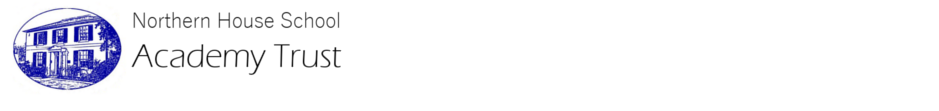 Job Application Form Trust is committed to safeguarding and promoting the welfare of children and young people and expects all staff and volunteers to share this commitment.   Trust is committed to equal opportunities in employment and we positively welcome your application irrespective of your gender, race, disability, colour, ethnic or national origin, nationality, sexuality, gender identity, marital status, responsibility for dependants, religion, trade union activity and age.Please complete all sections on the form.  If any section does not apply to you, enter not applicable (n/a).  Job Application Form Trust is committed to safeguarding and promoting the welfare of children and young people and expects all staff and volunteers to share this commitment.   Trust is committed to equal opportunities in employment and we positively welcome your application irrespective of your gender, race, disability, colour, ethnic or national origin, nationality, sexuality, gender identity, marital status, responsibility for dependants, religion, trade union activity and age.Please complete all sections on the form.  If any section does not apply to you, enter not applicable (n/a).  Job Application Form Trust is committed to safeguarding and promoting the welfare of children and young people and expects all staff and volunteers to share this commitment.   Trust is committed to equal opportunities in employment and we positively welcome your application irrespective of your gender, race, disability, colour, ethnic or national origin, nationality, sexuality, gender identity, marital status, responsibility for dependants, religion, trade union activity and age.Please complete all sections on the form.  If any section does not apply to you, enter not applicable (n/a).  Job Application Form Trust is committed to safeguarding and promoting the welfare of children and young people and expects all staff and volunteers to share this commitment.   Trust is committed to equal opportunities in employment and we positively welcome your application irrespective of your gender, race, disability, colour, ethnic or national origin, nationality, sexuality, gender identity, marital status, responsibility for dependants, religion, trade union activity and age.Please complete all sections on the form.  If any section does not apply to you, enter not applicable (n/a).  Job Application Form Trust is committed to safeguarding and promoting the welfare of children and young people and expects all staff and volunteers to share this commitment.   Trust is committed to equal opportunities in employment and we positively welcome your application irrespective of your gender, race, disability, colour, ethnic or national origin, nationality, sexuality, gender identity, marital status, responsibility for dependants, religion, trade union activity and age.Please complete all sections on the form.  If any section does not apply to you, enter not applicable (n/a).  Job Application Form Trust is committed to safeguarding and promoting the welfare of children and young people and expects all staff and volunteers to share this commitment.   Trust is committed to equal opportunities in employment and we positively welcome your application irrespective of your gender, race, disability, colour, ethnic or national origin, nationality, sexuality, gender identity, marital status, responsibility for dependants, religion, trade union activity and age.Please complete all sections on the form.  If any section does not apply to you, enter not applicable (n/a).  Job Application Form Trust is committed to safeguarding and promoting the welfare of children and young people and expects all staff and volunteers to share this commitment.   Trust is committed to equal opportunities in employment and we positively welcome your application irrespective of your gender, race, disability, colour, ethnic or national origin, nationality, sexuality, gender identity, marital status, responsibility for dependants, religion, trade union activity and age.Please complete all sections on the form.  If any section does not apply to you, enter not applicable (n/a).  Job Application Form Trust is committed to safeguarding and promoting the welfare of children and young people and expects all staff and volunteers to share this commitment.   Trust is committed to equal opportunities in employment and we positively welcome your application irrespective of your gender, race, disability, colour, ethnic or national origin, nationality, sexuality, gender identity, marital status, responsibility for dependants, religion, trade union activity and age.Please complete all sections on the form.  If any section does not apply to you, enter not applicable (n/a).  Job Application Form Trust is committed to safeguarding and promoting the welfare of children and young people and expects all staff and volunteers to share this commitment.   Trust is committed to equal opportunities in employment and we positively welcome your application irrespective of your gender, race, disability, colour, ethnic or national origin, nationality, sexuality, gender identity, marital status, responsibility for dependants, religion, trade union activity and age.Please complete all sections on the form.  If any section does not apply to you, enter not applicable (n/a).  Job Application Form Trust is committed to safeguarding and promoting the welfare of children and young people and expects all staff and volunteers to share this commitment.   Trust is committed to equal opportunities in employment and we positively welcome your application irrespective of your gender, race, disability, colour, ethnic or national origin, nationality, sexuality, gender identity, marital status, responsibility for dependants, religion, trade union activity and age.Please complete all sections on the form.  If any section does not apply to you, enter not applicable (n/a).  Job Application Form Trust is committed to safeguarding and promoting the welfare of children and young people and expects all staff and volunteers to share this commitment.   Trust is committed to equal opportunities in employment and we positively welcome your application irrespective of your gender, race, disability, colour, ethnic or national origin, nationality, sexuality, gender identity, marital status, responsibility for dependants, religion, trade union activity and age.Please complete all sections on the form.  If any section does not apply to you, enter not applicable (n/a).  Job Application Form Trust is committed to safeguarding and promoting the welfare of children and young people and expects all staff and volunteers to share this commitment.   Trust is committed to equal opportunities in employment and we positively welcome your application irrespective of your gender, race, disability, colour, ethnic or national origin, nationality, sexuality, gender identity, marital status, responsibility for dependants, religion, trade union activity and age.Please complete all sections on the form.  If any section does not apply to you, enter not applicable (n/a).  Job Application Form Trust is committed to safeguarding and promoting the welfare of children and young people and expects all staff and volunteers to share this commitment.   Trust is committed to equal opportunities in employment and we positively welcome your application irrespective of your gender, race, disability, colour, ethnic or national origin, nationality, sexuality, gender identity, marital status, responsibility for dependants, religion, trade union activity and age.Please complete all sections on the form.  If any section does not apply to you, enter not applicable (n/a).  Job Application Form Trust is committed to safeguarding and promoting the welfare of children and young people and expects all staff and volunteers to share this commitment.   Trust is committed to equal opportunities in employment and we positively welcome your application irrespective of your gender, race, disability, colour, ethnic or national origin, nationality, sexuality, gender identity, marital status, responsibility for dependants, religion, trade union activity and age.Please complete all sections on the form.  If any section does not apply to you, enter not applicable (n/a).  Job Application Form Trust is committed to safeguarding and promoting the welfare of children and young people and expects all staff and volunteers to share this commitment.   Trust is committed to equal opportunities in employment and we positively welcome your application irrespective of your gender, race, disability, colour, ethnic or national origin, nationality, sexuality, gender identity, marital status, responsibility for dependants, religion, trade union activity and age.Please complete all sections on the form.  If any section does not apply to you, enter not applicable (n/a).  Job Application Form Trust is committed to safeguarding and promoting the welfare of children and young people and expects all staff and volunteers to share this commitment.   Trust is committed to equal opportunities in employment and we positively welcome your application irrespective of your gender, race, disability, colour, ethnic or national origin, nationality, sexuality, gender identity, marital status, responsibility for dependants, religion, trade union activity and age.Please complete all sections on the form.  If any section does not apply to you, enter not applicable (n/a).  Job Application Form Trust is committed to safeguarding and promoting the welfare of children and young people and expects all staff and volunteers to share this commitment.   Trust is committed to equal opportunities in employment and we positively welcome your application irrespective of your gender, race, disability, colour, ethnic or national origin, nationality, sexuality, gender identity, marital status, responsibility for dependants, religion, trade union activity and age.Please complete all sections on the form.  If any section does not apply to you, enter not applicable (n/a).  Job Application Form Trust is committed to safeguarding and promoting the welfare of children and young people and expects all staff and volunteers to share this commitment.   Trust is committed to equal opportunities in employment and we positively welcome your application irrespective of your gender, race, disability, colour, ethnic or national origin, nationality, sexuality, gender identity, marital status, responsibility for dependants, religion, trade union activity and age.Please complete all sections on the form.  If any section does not apply to you, enter not applicable (n/a).  Job Application Form Trust is committed to safeguarding and promoting the welfare of children and young people and expects all staff and volunteers to share this commitment.   Trust is committed to equal opportunities in employment and we positively welcome your application irrespective of your gender, race, disability, colour, ethnic or national origin, nationality, sexuality, gender identity, marital status, responsibility for dependants, religion, trade union activity and age.Please complete all sections on the form.  If any section does not apply to you, enter not applicable (n/a).  Job Application Form Trust is committed to safeguarding and promoting the welfare of children and young people and expects all staff and volunteers to share this commitment.   Trust is committed to equal opportunities in employment and we positively welcome your application irrespective of your gender, race, disability, colour, ethnic or national origin, nationality, sexuality, gender identity, marital status, responsibility for dependants, religion, trade union activity and age.Please complete all sections on the form.  If any section does not apply to you, enter not applicable (n/a).  Job Application Form Trust is committed to safeguarding and promoting the welfare of children and young people and expects all staff and volunteers to share this commitment.   Trust is committed to equal opportunities in employment and we positively welcome your application irrespective of your gender, race, disability, colour, ethnic or national origin, nationality, sexuality, gender identity, marital status, responsibility for dependants, religion, trade union activity and age.Please complete all sections on the form.  If any section does not apply to you, enter not applicable (n/a).  Job Application Form Trust is committed to safeguarding and promoting the welfare of children and young people and expects all staff and volunteers to share this commitment.   Trust is committed to equal opportunities in employment and we positively welcome your application irrespective of your gender, race, disability, colour, ethnic or national origin, nationality, sexuality, gender identity, marital status, responsibility for dependants, religion, trade union activity and age.Please complete all sections on the form.  If any section does not apply to you, enter not applicable (n/a).  Job Application Form Trust is committed to safeguarding and promoting the welfare of children and young people and expects all staff and volunteers to share this commitment.   Trust is committed to equal opportunities in employment and we positively welcome your application irrespective of your gender, race, disability, colour, ethnic or national origin, nationality, sexuality, gender identity, marital status, responsibility for dependants, religion, trade union activity and age.Please complete all sections on the form.  If any section does not apply to you, enter not applicable (n/a).  Job Application Form Trust is committed to safeguarding and promoting the welfare of children and young people and expects all staff and volunteers to share this commitment.   Trust is committed to equal opportunities in employment and we positively welcome your application irrespective of your gender, race, disability, colour, ethnic or national origin, nationality, sexuality, gender identity, marital status, responsibility for dependants, religion, trade union activity and age.Please complete all sections on the form.  If any section does not apply to you, enter not applicable (n/a).  Job Application Form Trust is committed to safeguarding and promoting the welfare of children and young people and expects all staff and volunteers to share this commitment.   Trust is committed to equal opportunities in employment and we positively welcome your application irrespective of your gender, race, disability, colour, ethnic or national origin, nationality, sexuality, gender identity, marital status, responsibility for dependants, religion, trade union activity and age.Please complete all sections on the form.  If any section does not apply to you, enter not applicable (n/a).  Job Application Form Trust is committed to safeguarding and promoting the welfare of children and young people and expects all staff and volunteers to share this commitment.   Trust is committed to equal opportunities in employment and we positively welcome your application irrespective of your gender, race, disability, colour, ethnic or national origin, nationality, sexuality, gender identity, marital status, responsibility for dependants, religion, trade union activity and age.Please complete all sections on the form.  If any section does not apply to you, enter not applicable (n/a).  Job Application Form Trust is committed to safeguarding and promoting the welfare of children and young people and expects all staff and volunteers to share this commitment.   Trust is committed to equal opportunities in employment and we positively welcome your application irrespective of your gender, race, disability, colour, ethnic or national origin, nationality, sexuality, gender identity, marital status, responsibility for dependants, religion, trade union activity and age.Please complete all sections on the form.  If any section does not apply to you, enter not applicable (n/a).  Job Application Form Trust is committed to safeguarding and promoting the welfare of children and young people and expects all staff and volunteers to share this commitment.   Trust is committed to equal opportunities in employment and we positively welcome your application irrespective of your gender, race, disability, colour, ethnic or national origin, nationality, sexuality, gender identity, marital status, responsibility for dependants, religion, trade union activity and age.Please complete all sections on the form.  If any section does not apply to you, enter not applicable (n/a).  Job Application Form Trust is committed to safeguarding and promoting the welfare of children and young people and expects all staff and volunteers to share this commitment.   Trust is committed to equal opportunities in employment and we positively welcome your application irrespective of your gender, race, disability, colour, ethnic or national origin, nationality, sexuality, gender identity, marital status, responsibility for dependants, religion, trade union activity and age.Please complete all sections on the form.  If any section does not apply to you, enter not applicable (n/a).  Job Application Form Trust is committed to safeguarding and promoting the welfare of children and young people and expects all staff and volunteers to share this commitment.   Trust is committed to equal opportunities in employment and we positively welcome your application irrespective of your gender, race, disability, colour, ethnic or national origin, nationality, sexuality, gender identity, marital status, responsibility for dependants, religion, trade union activity and age.Please complete all sections on the form.  If any section does not apply to you, enter not applicable (n/a).  Job Application Form Trust is committed to safeguarding and promoting the welfare of children and young people and expects all staff and volunteers to share this commitment.   Trust is committed to equal opportunities in employment and we positively welcome your application irrespective of your gender, race, disability, colour, ethnic or national origin, nationality, sexuality, gender identity, marital status, responsibility for dependants, religion, trade union activity and age.Please complete all sections on the form.  If any section does not apply to you, enter not applicable (n/a).  Job Application Form Trust is committed to safeguarding and promoting the welfare of children and young people and expects all staff and volunteers to share this commitment.   Trust is committed to equal opportunities in employment and we positively welcome your application irrespective of your gender, race, disability, colour, ethnic or national origin, nationality, sexuality, gender identity, marital status, responsibility for dependants, religion, trade union activity and age.Please complete all sections on the form.  If any section does not apply to you, enter not applicable (n/a).  FOR OFFICE USEFOR OFFICE USEFOR OFFICE USEFOR OFFICE USEFOR OFFICE USEFOR OFFICE USEFOR OFFICE USEFOR OFFICE USEJob Application Form Trust is committed to safeguarding and promoting the welfare of children and young people and expects all staff and volunteers to share this commitment.   Trust is committed to equal opportunities in employment and we positively welcome your application irrespective of your gender, race, disability, colour, ethnic or national origin, nationality, sexuality, gender identity, marital status, responsibility for dependants, religion, trade union activity and age.Please complete all sections on the form.  If any section does not apply to you, enter not applicable (n/a).  Job Application Form Trust is committed to safeguarding and promoting the welfare of children and young people and expects all staff and volunteers to share this commitment.   Trust is committed to equal opportunities in employment and we positively welcome your application irrespective of your gender, race, disability, colour, ethnic or national origin, nationality, sexuality, gender identity, marital status, responsibility for dependants, religion, trade union activity and age.Please complete all sections on the form.  If any section does not apply to you, enter not applicable (n/a).  Job Application Form Trust is committed to safeguarding and promoting the welfare of children and young people and expects all staff and volunteers to share this commitment.   Trust is committed to equal opportunities in employment and we positively welcome your application irrespective of your gender, race, disability, colour, ethnic or national origin, nationality, sexuality, gender identity, marital status, responsibility for dependants, religion, trade union activity and age.Please complete all sections on the form.  If any section does not apply to you, enter not applicable (n/a).  Job Application Form Trust is committed to safeguarding and promoting the welfare of children and young people and expects all staff and volunteers to share this commitment.   Trust is committed to equal opportunities in employment and we positively welcome your application irrespective of your gender, race, disability, colour, ethnic or national origin, nationality, sexuality, gender identity, marital status, responsibility for dependants, religion, trade union activity and age.Please complete all sections on the form.  If any section does not apply to you, enter not applicable (n/a).  Job Application Form Trust is committed to safeguarding and promoting the welfare of children and young people and expects all staff and volunteers to share this commitment.   Trust is committed to equal opportunities in employment and we positively welcome your application irrespective of your gender, race, disability, colour, ethnic or national origin, nationality, sexuality, gender identity, marital status, responsibility for dependants, religion, trade union activity and age.Please complete all sections on the form.  If any section does not apply to you, enter not applicable (n/a).  Job Application Form Trust is committed to safeguarding and promoting the welfare of children and young people and expects all staff and volunteers to share this commitment.   Trust is committed to equal opportunities in employment and we positively welcome your application irrespective of your gender, race, disability, colour, ethnic or national origin, nationality, sexuality, gender identity, marital status, responsibility for dependants, religion, trade union activity and age.Please complete all sections on the form.  If any section does not apply to you, enter not applicable (n/a).  Job Application Form Trust is committed to safeguarding and promoting the welfare of children and young people and expects all staff and volunteers to share this commitment.   Trust is committed to equal opportunities in employment and we positively welcome your application irrespective of your gender, race, disability, colour, ethnic or national origin, nationality, sexuality, gender identity, marital status, responsibility for dependants, religion, trade union activity and age.Please complete all sections on the form.  If any section does not apply to you, enter not applicable (n/a).  Job Application Form Trust is committed to safeguarding and promoting the welfare of children and young people and expects all staff and volunteers to share this commitment.   Trust is committed to equal opportunities in employment and we positively welcome your application irrespective of your gender, race, disability, colour, ethnic or national origin, nationality, sexuality, gender identity, marital status, responsibility for dependants, religion, trade union activity and age.Please complete all sections on the form.  If any section does not apply to you, enter not applicable (n/a).  Job Application Form Trust is committed to safeguarding and promoting the welfare of children and young people and expects all staff and volunteers to share this commitment.   Trust is committed to equal opportunities in employment and we positively welcome your application irrespective of your gender, race, disability, colour, ethnic or national origin, nationality, sexuality, gender identity, marital status, responsibility for dependants, religion, trade union activity and age.Please complete all sections on the form.  If any section does not apply to you, enter not applicable (n/a).  Job Application Form Trust is committed to safeguarding and promoting the welfare of children and young people and expects all staff and volunteers to share this commitment.   Trust is committed to equal opportunities in employment and we positively welcome your application irrespective of your gender, race, disability, colour, ethnic or national origin, nationality, sexuality, gender identity, marital status, responsibility for dependants, religion, trade union activity and age.Please complete all sections on the form.  If any section does not apply to you, enter not applicable (n/a).  Job Application Form Trust is committed to safeguarding and promoting the welfare of children and young people and expects all staff and volunteers to share this commitment.   Trust is committed to equal opportunities in employment and we positively welcome your application irrespective of your gender, race, disability, colour, ethnic or national origin, nationality, sexuality, gender identity, marital status, responsibility for dependants, religion, trade union activity and age.Please complete all sections on the form.  If any section does not apply to you, enter not applicable (n/a).  Job Application Form Trust is committed to safeguarding and promoting the welfare of children and young people and expects all staff and volunteers to share this commitment.   Trust is committed to equal opportunities in employment and we positively welcome your application irrespective of your gender, race, disability, colour, ethnic or national origin, nationality, sexuality, gender identity, marital status, responsibility for dependants, religion, trade union activity and age.Please complete all sections on the form.  If any section does not apply to you, enter not applicable (n/a).  Job Application Form Trust is committed to safeguarding and promoting the welfare of children and young people and expects all staff and volunteers to share this commitment.   Trust is committed to equal opportunities in employment and we positively welcome your application irrespective of your gender, race, disability, colour, ethnic or national origin, nationality, sexuality, gender identity, marital status, responsibility for dependants, religion, trade union activity and age.Please complete all sections on the form.  If any section does not apply to you, enter not applicable (n/a).  Job Application Form Trust is committed to safeguarding and promoting the welfare of children and young people and expects all staff and volunteers to share this commitment.   Trust is committed to equal opportunities in employment and we positively welcome your application irrespective of your gender, race, disability, colour, ethnic or national origin, nationality, sexuality, gender identity, marital status, responsibility for dependants, religion, trade union activity and age.Please complete all sections on the form.  If any section does not apply to you, enter not applicable (n/a).  Job Application Form Trust is committed to safeguarding and promoting the welfare of children and young people and expects all staff and volunteers to share this commitment.   Trust is committed to equal opportunities in employment and we positively welcome your application irrespective of your gender, race, disability, colour, ethnic or national origin, nationality, sexuality, gender identity, marital status, responsibility for dependants, religion, trade union activity and age.Please complete all sections on the form.  If any section does not apply to you, enter not applicable (n/a).  Job Application Form Trust is committed to safeguarding and promoting the welfare of children and young people and expects all staff and volunteers to share this commitment.   Trust is committed to equal opportunities in employment and we positively welcome your application irrespective of your gender, race, disability, colour, ethnic or national origin, nationality, sexuality, gender identity, marital status, responsibility for dependants, religion, trade union activity and age.Please complete all sections on the form.  If any section does not apply to you, enter not applicable (n/a).  Job Title:Job Title:Job Title:Job Application Form Trust is committed to safeguarding and promoting the welfare of children and young people and expects all staff and volunteers to share this commitment.   Trust is committed to equal opportunities in employment and we positively welcome your application irrespective of your gender, race, disability, colour, ethnic or national origin, nationality, sexuality, gender identity, marital status, responsibility for dependants, religion, trade union activity and age.Please complete all sections on the form.  If any section does not apply to you, enter not applicable (n/a).  Job Application Form Trust is committed to safeguarding and promoting the welfare of children and young people and expects all staff and volunteers to share this commitment.   Trust is committed to equal opportunities in employment and we positively welcome your application irrespective of your gender, race, disability, colour, ethnic or national origin, nationality, sexuality, gender identity, marital status, responsibility for dependants, religion, trade union activity and age.Please complete all sections on the form.  If any section does not apply to you, enter not applicable (n/a).  Job Application Form Trust is committed to safeguarding and promoting the welfare of children and young people and expects all staff and volunteers to share this commitment.   Trust is committed to equal opportunities in employment and we positively welcome your application irrespective of your gender, race, disability, colour, ethnic or national origin, nationality, sexuality, gender identity, marital status, responsibility for dependants, religion, trade union activity and age.Please complete all sections on the form.  If any section does not apply to you, enter not applicable (n/a).  Job Application Form Trust is committed to safeguarding and promoting the welfare of children and young people and expects all staff and volunteers to share this commitment.   Trust is committed to equal opportunities in employment and we positively welcome your application irrespective of your gender, race, disability, colour, ethnic or national origin, nationality, sexuality, gender identity, marital status, responsibility for dependants, religion, trade union activity and age.Please complete all sections on the form.  If any section does not apply to you, enter not applicable (n/a).  Job Application Form Trust is committed to safeguarding and promoting the welfare of children and young people and expects all staff and volunteers to share this commitment.   Trust is committed to equal opportunities in employment and we positively welcome your application irrespective of your gender, race, disability, colour, ethnic or national origin, nationality, sexuality, gender identity, marital status, responsibility for dependants, religion, trade union activity and age.Please complete all sections on the form.  If any section does not apply to you, enter not applicable (n/a).  Job Application Form Trust is committed to safeguarding and promoting the welfare of children and young people and expects all staff and volunteers to share this commitment.   Trust is committed to equal opportunities in employment and we positively welcome your application irrespective of your gender, race, disability, colour, ethnic or national origin, nationality, sexuality, gender identity, marital status, responsibility for dependants, religion, trade union activity and age.Please complete all sections on the form.  If any section does not apply to you, enter not applicable (n/a).  Job Application Form Trust is committed to safeguarding and promoting the welfare of children and young people and expects all staff and volunteers to share this commitment.   Trust is committed to equal opportunities in employment and we positively welcome your application irrespective of your gender, race, disability, colour, ethnic or national origin, nationality, sexuality, gender identity, marital status, responsibility for dependants, religion, trade union activity and age.Please complete all sections on the form.  If any section does not apply to you, enter not applicable (n/a).  Job Application Form Trust is committed to safeguarding and promoting the welfare of children and young people and expects all staff and volunteers to share this commitment.   Trust is committed to equal opportunities in employment and we positively welcome your application irrespective of your gender, race, disability, colour, ethnic or national origin, nationality, sexuality, gender identity, marital status, responsibility for dependants, religion, trade union activity and age.Please complete all sections on the form.  If any section does not apply to you, enter not applicable (n/a).  Job Application Form Trust is committed to safeguarding and promoting the welfare of children and young people and expects all staff and volunteers to share this commitment.   Trust is committed to equal opportunities in employment and we positively welcome your application irrespective of your gender, race, disability, colour, ethnic or national origin, nationality, sexuality, gender identity, marital status, responsibility for dependants, religion, trade union activity and age.Please complete all sections on the form.  If any section does not apply to you, enter not applicable (n/a).  Job Application Form Trust is committed to safeguarding and promoting the welfare of children and young people and expects all staff and volunteers to share this commitment.   Trust is committed to equal opportunities in employment and we positively welcome your application irrespective of your gender, race, disability, colour, ethnic or national origin, nationality, sexuality, gender identity, marital status, responsibility for dependants, religion, trade union activity and age.Please complete all sections on the form.  If any section does not apply to you, enter not applicable (n/a).  Job Application Form Trust is committed to safeguarding and promoting the welfare of children and young people and expects all staff and volunteers to share this commitment.   Trust is committed to equal opportunities in employment and we positively welcome your application irrespective of your gender, race, disability, colour, ethnic or national origin, nationality, sexuality, gender identity, marital status, responsibility for dependants, religion, trade union activity and age.Please complete all sections on the form.  If any section does not apply to you, enter not applicable (n/a).  Job Application Form Trust is committed to safeguarding and promoting the welfare of children and young people and expects all staff and volunteers to share this commitment.   Trust is committed to equal opportunities in employment and we positively welcome your application irrespective of your gender, race, disability, colour, ethnic or national origin, nationality, sexuality, gender identity, marital status, responsibility for dependants, religion, trade union activity and age.Please complete all sections on the form.  If any section does not apply to you, enter not applicable (n/a).  Job Application Form Trust is committed to safeguarding and promoting the welfare of children and young people and expects all staff and volunteers to share this commitment.   Trust is committed to equal opportunities in employment and we positively welcome your application irrespective of your gender, race, disability, colour, ethnic or national origin, nationality, sexuality, gender identity, marital status, responsibility for dependants, religion, trade union activity and age.Please complete all sections on the form.  If any section does not apply to you, enter not applicable (n/a).  Job Application Form Trust is committed to safeguarding and promoting the welfare of children and young people and expects all staff and volunteers to share this commitment.   Trust is committed to equal opportunities in employment and we positively welcome your application irrespective of your gender, race, disability, colour, ethnic or national origin, nationality, sexuality, gender identity, marital status, responsibility for dependants, religion, trade union activity and age.Please complete all sections on the form.  If any section does not apply to you, enter not applicable (n/a).  Job Application Form Trust is committed to safeguarding and promoting the welfare of children and young people and expects all staff and volunteers to share this commitment.   Trust is committed to equal opportunities in employment and we positively welcome your application irrespective of your gender, race, disability, colour, ethnic or national origin, nationality, sexuality, gender identity, marital status, responsibility for dependants, religion, trade union activity and age.Please complete all sections on the form.  If any section does not apply to you, enter not applicable (n/a).  Job Application Form Trust is committed to safeguarding and promoting the welfare of children and young people and expects all staff and volunteers to share this commitment.   Trust is committed to equal opportunities in employment and we positively welcome your application irrespective of your gender, race, disability, colour, ethnic or national origin, nationality, sexuality, gender identity, marital status, responsibility for dependants, religion, trade union activity and age.Please complete all sections on the form.  If any section does not apply to you, enter not applicable (n/a).  LocationDate sent out:LocationDate sent out:LocationDate sent out:LocationDate sent out:LocationDate sent out:LocationDate sent out:LocationDate sent out:LocationDate sent out:Job Application Form Trust is committed to safeguarding and promoting the welfare of children and young people and expects all staff and volunteers to share this commitment.   Trust is committed to equal opportunities in employment and we positively welcome your application irrespective of your gender, race, disability, colour, ethnic or national origin, nationality, sexuality, gender identity, marital status, responsibility for dependants, religion, trade union activity and age.Please complete all sections on the form.  If any section does not apply to you, enter not applicable (n/a).  Job Application Form Trust is committed to safeguarding and promoting the welfare of children and young people and expects all staff and volunteers to share this commitment.   Trust is committed to equal opportunities in employment and we positively welcome your application irrespective of your gender, race, disability, colour, ethnic or national origin, nationality, sexuality, gender identity, marital status, responsibility for dependants, religion, trade union activity and age.Please complete all sections on the form.  If any section does not apply to you, enter not applicable (n/a).  Job Application Form Trust is committed to safeguarding and promoting the welfare of children and young people and expects all staff and volunteers to share this commitment.   Trust is committed to equal opportunities in employment and we positively welcome your application irrespective of your gender, race, disability, colour, ethnic or national origin, nationality, sexuality, gender identity, marital status, responsibility for dependants, religion, trade union activity and age.Please complete all sections on the form.  If any section does not apply to you, enter not applicable (n/a).  Job Application Form Trust is committed to safeguarding and promoting the welfare of children and young people and expects all staff and volunteers to share this commitment.   Trust is committed to equal opportunities in employment and we positively welcome your application irrespective of your gender, race, disability, colour, ethnic or national origin, nationality, sexuality, gender identity, marital status, responsibility for dependants, religion, trade union activity and age.Please complete all sections on the form.  If any section does not apply to you, enter not applicable (n/a).  Job Application Form Trust is committed to safeguarding and promoting the welfare of children and young people and expects all staff and volunteers to share this commitment.   Trust is committed to equal opportunities in employment and we positively welcome your application irrespective of your gender, race, disability, colour, ethnic or national origin, nationality, sexuality, gender identity, marital status, responsibility for dependants, religion, trade union activity and age.Please complete all sections on the form.  If any section does not apply to you, enter not applicable (n/a).  Job Application Form Trust is committed to safeguarding and promoting the welfare of children and young people and expects all staff and volunteers to share this commitment.   Trust is committed to equal opportunities in employment and we positively welcome your application irrespective of your gender, race, disability, colour, ethnic or national origin, nationality, sexuality, gender identity, marital status, responsibility for dependants, religion, trade union activity and age.Please complete all sections on the form.  If any section does not apply to you, enter not applicable (n/a).  Job Application Form Trust is committed to safeguarding and promoting the welfare of children and young people and expects all staff and volunteers to share this commitment.   Trust is committed to equal opportunities in employment and we positively welcome your application irrespective of your gender, race, disability, colour, ethnic or national origin, nationality, sexuality, gender identity, marital status, responsibility for dependants, religion, trade union activity and age.Please complete all sections on the form.  If any section does not apply to you, enter not applicable (n/a).  Job Application Form Trust is committed to safeguarding and promoting the welfare of children and young people and expects all staff and volunteers to share this commitment.   Trust is committed to equal opportunities in employment and we positively welcome your application irrespective of your gender, race, disability, colour, ethnic or national origin, nationality, sexuality, gender identity, marital status, responsibility for dependants, religion, trade union activity and age.Please complete all sections on the form.  If any section does not apply to you, enter not applicable (n/a).  Job Application Form Trust is committed to safeguarding and promoting the welfare of children and young people and expects all staff and volunteers to share this commitment.   Trust is committed to equal opportunities in employment and we positively welcome your application irrespective of your gender, race, disability, colour, ethnic or national origin, nationality, sexuality, gender identity, marital status, responsibility for dependants, religion, trade union activity and age.Please complete all sections on the form.  If any section does not apply to you, enter not applicable (n/a).  Job Application Form Trust is committed to safeguarding and promoting the welfare of children and young people and expects all staff and volunteers to share this commitment.   Trust is committed to equal opportunities in employment and we positively welcome your application irrespective of your gender, race, disability, colour, ethnic or national origin, nationality, sexuality, gender identity, marital status, responsibility for dependants, religion, trade union activity and age.Please complete all sections on the form.  If any section does not apply to you, enter not applicable (n/a).  Job Application Form Trust is committed to safeguarding and promoting the welfare of children and young people and expects all staff and volunteers to share this commitment.   Trust is committed to equal opportunities in employment and we positively welcome your application irrespective of your gender, race, disability, colour, ethnic or national origin, nationality, sexuality, gender identity, marital status, responsibility for dependants, religion, trade union activity and age.Please complete all sections on the form.  If any section does not apply to you, enter not applicable (n/a).  Job Application Form Trust is committed to safeguarding and promoting the welfare of children and young people and expects all staff and volunteers to share this commitment.   Trust is committed to equal opportunities in employment and we positively welcome your application irrespective of your gender, race, disability, colour, ethnic or national origin, nationality, sexuality, gender identity, marital status, responsibility for dependants, religion, trade union activity and age.Please complete all sections on the form.  If any section does not apply to you, enter not applicable (n/a).  Job Application Form Trust is committed to safeguarding and promoting the welfare of children and young people and expects all staff and volunteers to share this commitment.   Trust is committed to equal opportunities in employment and we positively welcome your application irrespective of your gender, race, disability, colour, ethnic or national origin, nationality, sexuality, gender identity, marital status, responsibility for dependants, religion, trade union activity and age.Please complete all sections on the form.  If any section does not apply to you, enter not applicable (n/a).  Job Application Form Trust is committed to safeguarding and promoting the welfare of children and young people and expects all staff and volunteers to share this commitment.   Trust is committed to equal opportunities in employment and we positively welcome your application irrespective of your gender, race, disability, colour, ethnic or national origin, nationality, sexuality, gender identity, marital status, responsibility for dependants, religion, trade union activity and age.Please complete all sections on the form.  If any section does not apply to you, enter not applicable (n/a).  Job Application Form Trust is committed to safeguarding and promoting the welfare of children and young people and expects all staff and volunteers to share this commitment.   Trust is committed to equal opportunities in employment and we positively welcome your application irrespective of your gender, race, disability, colour, ethnic or national origin, nationality, sexuality, gender identity, marital status, responsibility for dependants, religion, trade union activity and age.Please complete all sections on the form.  If any section does not apply to you, enter not applicable (n/a).  Job Application Form Trust is committed to safeguarding and promoting the welfare of children and young people and expects all staff and volunteers to share this commitment.   Trust is committed to equal opportunities in employment and we positively welcome your application irrespective of your gender, race, disability, colour, ethnic or national origin, nationality, sexuality, gender identity, marital status, responsibility for dependants, religion, trade union activity and age.Please complete all sections on the form.  If any section does not apply to you, enter not applicable (n/a).  Date returned:Date returned:Date returned:Date returned:Date returned:Date returned:Date returned:Date returned:Job Application Form Trust is committed to safeguarding and promoting the welfare of children and young people and expects all staff and volunteers to share this commitment.   Trust is committed to equal opportunities in employment and we positively welcome your application irrespective of your gender, race, disability, colour, ethnic or national origin, nationality, sexuality, gender identity, marital status, responsibility for dependants, religion, trade union activity and age.Please complete all sections on the form.  If any section does not apply to you, enter not applicable (n/a).  Job Application Form Trust is committed to safeguarding and promoting the welfare of children and young people and expects all staff and volunteers to share this commitment.   Trust is committed to equal opportunities in employment and we positively welcome your application irrespective of your gender, race, disability, colour, ethnic or national origin, nationality, sexuality, gender identity, marital status, responsibility for dependants, religion, trade union activity and age.Please complete all sections on the form.  If any section does not apply to you, enter not applicable (n/a).  Job Application Form Trust is committed to safeguarding and promoting the welfare of children and young people and expects all staff and volunteers to share this commitment.   Trust is committed to equal opportunities in employment and we positively welcome your application irrespective of your gender, race, disability, colour, ethnic or national origin, nationality, sexuality, gender identity, marital status, responsibility for dependants, religion, trade union activity and age.Please complete all sections on the form.  If any section does not apply to you, enter not applicable (n/a).  Job Application Form Trust is committed to safeguarding and promoting the welfare of children and young people and expects all staff and volunteers to share this commitment.   Trust is committed to equal opportunities in employment and we positively welcome your application irrespective of your gender, race, disability, colour, ethnic or national origin, nationality, sexuality, gender identity, marital status, responsibility for dependants, religion, trade union activity and age.Please complete all sections on the form.  If any section does not apply to you, enter not applicable (n/a).  Job Application Form Trust is committed to safeguarding and promoting the welfare of children and young people and expects all staff and volunteers to share this commitment.   Trust is committed to equal opportunities in employment and we positively welcome your application irrespective of your gender, race, disability, colour, ethnic or national origin, nationality, sexuality, gender identity, marital status, responsibility for dependants, religion, trade union activity and age.Please complete all sections on the form.  If any section does not apply to you, enter not applicable (n/a).  Job Application Form Trust is committed to safeguarding and promoting the welfare of children and young people and expects all staff and volunteers to share this commitment.   Trust is committed to equal opportunities in employment and we positively welcome your application irrespective of your gender, race, disability, colour, ethnic or national origin, nationality, sexuality, gender identity, marital status, responsibility for dependants, religion, trade union activity and age.Please complete all sections on the form.  If any section does not apply to you, enter not applicable (n/a).  Job Application Form Trust is committed to safeguarding and promoting the welfare of children and young people and expects all staff and volunteers to share this commitment.   Trust is committed to equal opportunities in employment and we positively welcome your application irrespective of your gender, race, disability, colour, ethnic or national origin, nationality, sexuality, gender identity, marital status, responsibility for dependants, religion, trade union activity and age.Please complete all sections on the form.  If any section does not apply to you, enter not applicable (n/a).  Job Application Form Trust is committed to safeguarding and promoting the welfare of children and young people and expects all staff and volunteers to share this commitment.   Trust is committed to equal opportunities in employment and we positively welcome your application irrespective of your gender, race, disability, colour, ethnic or national origin, nationality, sexuality, gender identity, marital status, responsibility for dependants, religion, trade union activity and age.Please complete all sections on the form.  If any section does not apply to you, enter not applicable (n/a).  Job Application Form Trust is committed to safeguarding and promoting the welfare of children and young people and expects all staff and volunteers to share this commitment.   Trust is committed to equal opportunities in employment and we positively welcome your application irrespective of your gender, race, disability, colour, ethnic or national origin, nationality, sexuality, gender identity, marital status, responsibility for dependants, religion, trade union activity and age.Please complete all sections on the form.  If any section does not apply to you, enter not applicable (n/a).  Job Application Form Trust is committed to safeguarding and promoting the welfare of children and young people and expects all staff and volunteers to share this commitment.   Trust is committed to equal opportunities in employment and we positively welcome your application irrespective of your gender, race, disability, colour, ethnic or national origin, nationality, sexuality, gender identity, marital status, responsibility for dependants, religion, trade union activity and age.Please complete all sections on the form.  If any section does not apply to you, enter not applicable (n/a).  Job Application Form Trust is committed to safeguarding and promoting the welfare of children and young people and expects all staff and volunteers to share this commitment.   Trust is committed to equal opportunities in employment and we positively welcome your application irrespective of your gender, race, disability, colour, ethnic or national origin, nationality, sexuality, gender identity, marital status, responsibility for dependants, religion, trade union activity and age.Please complete all sections on the form.  If any section does not apply to you, enter not applicable (n/a).  Job Application Form Trust is committed to safeguarding and promoting the welfare of children and young people and expects all staff and volunteers to share this commitment.   Trust is committed to equal opportunities in employment and we positively welcome your application irrespective of your gender, race, disability, colour, ethnic or national origin, nationality, sexuality, gender identity, marital status, responsibility for dependants, religion, trade union activity and age.Please complete all sections on the form.  If any section does not apply to you, enter not applicable (n/a).  Job Application Form Trust is committed to safeguarding and promoting the welfare of children and young people and expects all staff and volunteers to share this commitment.   Trust is committed to equal opportunities in employment and we positively welcome your application irrespective of your gender, race, disability, colour, ethnic or national origin, nationality, sexuality, gender identity, marital status, responsibility for dependants, religion, trade union activity and age.Please complete all sections on the form.  If any section does not apply to you, enter not applicable (n/a).  Job Application Form Trust is committed to safeguarding and promoting the welfare of children and young people and expects all staff and volunteers to share this commitment.   Trust is committed to equal opportunities in employment and we positively welcome your application irrespective of your gender, race, disability, colour, ethnic or national origin, nationality, sexuality, gender identity, marital status, responsibility for dependants, religion, trade union activity and age.Please complete all sections on the form.  If any section does not apply to you, enter not applicable (n/a).  Job Application Form Trust is committed to safeguarding and promoting the welfare of children and young people and expects all staff and volunteers to share this commitment.   Trust is committed to equal opportunities in employment and we positively welcome your application irrespective of your gender, race, disability, colour, ethnic or national origin, nationality, sexuality, gender identity, marital status, responsibility for dependants, religion, trade union activity and age.Please complete all sections on the form.  If any section does not apply to you, enter not applicable (n/a).  Job Application Form Trust is committed to safeguarding and promoting the welfare of children and young people and expects all staff and volunteers to share this commitment.   Trust is committed to equal opportunities in employment and we positively welcome your application irrespective of your gender, race, disability, colour, ethnic or national origin, nationality, sexuality, gender identity, marital status, responsibility for dependants, religion, trade union activity and age.Please complete all sections on the form.  If any section does not apply to you, enter not applicable (n/a).  Application no:Application no:Application no:Application no:Application no:Application no:Application no:Application no:Job Application Form Trust is committed to safeguarding and promoting the welfare of children and young people and expects all staff and volunteers to share this commitment.   Trust is committed to equal opportunities in employment and we positively welcome your application irrespective of your gender, race, disability, colour, ethnic or national origin, nationality, sexuality, gender identity, marital status, responsibility for dependants, religion, trade union activity and age.Please complete all sections on the form.  If any section does not apply to you, enter not applicable (n/a).  Job Application Form Trust is committed to safeguarding and promoting the welfare of children and young people and expects all staff and volunteers to share this commitment.   Trust is committed to equal opportunities in employment and we positively welcome your application irrespective of your gender, race, disability, colour, ethnic or national origin, nationality, sexuality, gender identity, marital status, responsibility for dependants, religion, trade union activity and age.Please complete all sections on the form.  If any section does not apply to you, enter not applicable (n/a).  Job Application Form Trust is committed to safeguarding and promoting the welfare of children and young people and expects all staff and volunteers to share this commitment.   Trust is committed to equal opportunities in employment and we positively welcome your application irrespective of your gender, race, disability, colour, ethnic or national origin, nationality, sexuality, gender identity, marital status, responsibility for dependants, religion, trade union activity and age.Please complete all sections on the form.  If any section does not apply to you, enter not applicable (n/a).  Job Application Form Trust is committed to safeguarding and promoting the welfare of children and young people and expects all staff and volunteers to share this commitment.   Trust is committed to equal opportunities in employment and we positively welcome your application irrespective of your gender, race, disability, colour, ethnic or national origin, nationality, sexuality, gender identity, marital status, responsibility for dependants, religion, trade union activity and age.Please complete all sections on the form.  If any section does not apply to you, enter not applicable (n/a).  Job Application Form Trust is committed to safeguarding and promoting the welfare of children and young people and expects all staff and volunteers to share this commitment.   Trust is committed to equal opportunities in employment and we positively welcome your application irrespective of your gender, race, disability, colour, ethnic or national origin, nationality, sexuality, gender identity, marital status, responsibility for dependants, religion, trade union activity and age.Please complete all sections on the form.  If any section does not apply to you, enter not applicable (n/a).  Job Application Form Trust is committed to safeguarding and promoting the welfare of children and young people and expects all staff and volunteers to share this commitment.   Trust is committed to equal opportunities in employment and we positively welcome your application irrespective of your gender, race, disability, colour, ethnic or national origin, nationality, sexuality, gender identity, marital status, responsibility for dependants, religion, trade union activity and age.Please complete all sections on the form.  If any section does not apply to you, enter not applicable (n/a).  Job Application Form Trust is committed to safeguarding and promoting the welfare of children and young people and expects all staff and volunteers to share this commitment.   Trust is committed to equal opportunities in employment and we positively welcome your application irrespective of your gender, race, disability, colour, ethnic or national origin, nationality, sexuality, gender identity, marital status, responsibility for dependants, religion, trade union activity and age.Please complete all sections on the form.  If any section does not apply to you, enter not applicable (n/a).  Job Application Form Trust is committed to safeguarding and promoting the welfare of children and young people and expects all staff and volunteers to share this commitment.   Trust is committed to equal opportunities in employment and we positively welcome your application irrespective of your gender, race, disability, colour, ethnic or national origin, nationality, sexuality, gender identity, marital status, responsibility for dependants, religion, trade union activity and age.Please complete all sections on the form.  If any section does not apply to you, enter not applicable (n/a).  Job Application Form Trust is committed to safeguarding and promoting the welfare of children and young people and expects all staff and volunteers to share this commitment.   Trust is committed to equal opportunities in employment and we positively welcome your application irrespective of your gender, race, disability, colour, ethnic or national origin, nationality, sexuality, gender identity, marital status, responsibility for dependants, religion, trade union activity and age.Please complete all sections on the form.  If any section does not apply to you, enter not applicable (n/a).  Job Application Form Trust is committed to safeguarding and promoting the welfare of children and young people and expects all staff and volunteers to share this commitment.   Trust is committed to equal opportunities in employment and we positively welcome your application irrespective of your gender, race, disability, colour, ethnic or national origin, nationality, sexuality, gender identity, marital status, responsibility for dependants, religion, trade union activity and age.Please complete all sections on the form.  If any section does not apply to you, enter not applicable (n/a).  Job Application Form Trust is committed to safeguarding and promoting the welfare of children and young people and expects all staff and volunteers to share this commitment.   Trust is committed to equal opportunities in employment and we positively welcome your application irrespective of your gender, race, disability, colour, ethnic or national origin, nationality, sexuality, gender identity, marital status, responsibility for dependants, religion, trade union activity and age.Please complete all sections on the form.  If any section does not apply to you, enter not applicable (n/a).  Job Application Form Trust is committed to safeguarding and promoting the welfare of children and young people and expects all staff and volunteers to share this commitment.   Trust is committed to equal opportunities in employment and we positively welcome your application irrespective of your gender, race, disability, colour, ethnic or national origin, nationality, sexuality, gender identity, marital status, responsibility for dependants, religion, trade union activity and age.Please complete all sections on the form.  If any section does not apply to you, enter not applicable (n/a).  Job Application Form Trust is committed to safeguarding and promoting the welfare of children and young people and expects all staff and volunteers to share this commitment.   Trust is committed to equal opportunities in employment and we positively welcome your application irrespective of your gender, race, disability, colour, ethnic or national origin, nationality, sexuality, gender identity, marital status, responsibility for dependants, religion, trade union activity and age.Please complete all sections on the form.  If any section does not apply to you, enter not applicable (n/a).  Job Application Form Trust is committed to safeguarding and promoting the welfare of children and young people and expects all staff and volunteers to share this commitment.   Trust is committed to equal opportunities in employment and we positively welcome your application irrespective of your gender, race, disability, colour, ethnic or national origin, nationality, sexuality, gender identity, marital status, responsibility for dependants, religion, trade union activity and age.Please complete all sections on the form.  If any section does not apply to you, enter not applicable (n/a).  Job Application Form Trust is committed to safeguarding and promoting the welfare of children and young people and expects all staff and volunteers to share this commitment.   Trust is committed to equal opportunities in employment and we positively welcome your application irrespective of your gender, race, disability, colour, ethnic or national origin, nationality, sexuality, gender identity, marital status, responsibility for dependants, religion, trade union activity and age.Please complete all sections on the form.  If any section does not apply to you, enter not applicable (n/a).  Job Application Form Trust is committed to safeguarding and promoting the welfare of children and young people and expects all staff and volunteers to share this commitment.   Trust is committed to equal opportunities in employment and we positively welcome your application irrespective of your gender, race, disability, colour, ethnic or national origin, nationality, sexuality, gender identity, marital status, responsibility for dependants, religion, trade union activity and age.Please complete all sections on the form.  If any section does not apply to you, enter not applicable (n/a).  Closing Date:Closing Date:Closing Date:Closing Date:Closing Date:Closing Date:Closing Date:Closing Date:Job Application Form Trust is committed to safeguarding and promoting the welfare of children and young people and expects all staff and volunteers to share this commitment.   Trust is committed to equal opportunities in employment and we positively welcome your application irrespective of your gender, race, disability, colour, ethnic or national origin, nationality, sexuality, gender identity, marital status, responsibility for dependants, religion, trade union activity and age.Please complete all sections on the form.  If any section does not apply to you, enter not applicable (n/a).  Job Application Form Trust is committed to safeguarding and promoting the welfare of children and young people and expects all staff and volunteers to share this commitment.   Trust is committed to equal opportunities in employment and we positively welcome your application irrespective of your gender, race, disability, colour, ethnic or national origin, nationality, sexuality, gender identity, marital status, responsibility for dependants, religion, trade union activity and age.Please complete all sections on the form.  If any section does not apply to you, enter not applicable (n/a).  Job Application Form Trust is committed to safeguarding and promoting the welfare of children and young people and expects all staff and volunteers to share this commitment.   Trust is committed to equal opportunities in employment and we positively welcome your application irrespective of your gender, race, disability, colour, ethnic or national origin, nationality, sexuality, gender identity, marital status, responsibility for dependants, religion, trade union activity and age.Please complete all sections on the form.  If any section does not apply to you, enter not applicable (n/a).  Job Application Form Trust is committed to safeguarding and promoting the welfare of children and young people and expects all staff and volunteers to share this commitment.   Trust is committed to equal opportunities in employment and we positively welcome your application irrespective of your gender, race, disability, colour, ethnic or national origin, nationality, sexuality, gender identity, marital status, responsibility for dependants, religion, trade union activity and age.Please complete all sections on the form.  If any section does not apply to you, enter not applicable (n/a).  Job Application Form Trust is committed to safeguarding and promoting the welfare of children and young people and expects all staff and volunteers to share this commitment.   Trust is committed to equal opportunities in employment and we positively welcome your application irrespective of your gender, race, disability, colour, ethnic or national origin, nationality, sexuality, gender identity, marital status, responsibility for dependants, religion, trade union activity and age.Please complete all sections on the form.  If any section does not apply to you, enter not applicable (n/a).  Job Application Form Trust is committed to safeguarding and promoting the welfare of children and young people and expects all staff and volunteers to share this commitment.   Trust is committed to equal opportunities in employment and we positively welcome your application irrespective of your gender, race, disability, colour, ethnic or national origin, nationality, sexuality, gender identity, marital status, responsibility for dependants, religion, trade union activity and age.Please complete all sections on the form.  If any section does not apply to you, enter not applicable (n/a).  Job Application Form Trust is committed to safeguarding and promoting the welfare of children and young people and expects all staff and volunteers to share this commitment.   Trust is committed to equal opportunities in employment and we positively welcome your application irrespective of your gender, race, disability, colour, ethnic or national origin, nationality, sexuality, gender identity, marital status, responsibility for dependants, religion, trade union activity and age.Please complete all sections on the form.  If any section does not apply to you, enter not applicable (n/a).  Job Application Form Trust is committed to safeguarding and promoting the welfare of children and young people and expects all staff and volunteers to share this commitment.   Trust is committed to equal opportunities in employment and we positively welcome your application irrespective of your gender, race, disability, colour, ethnic or national origin, nationality, sexuality, gender identity, marital status, responsibility for dependants, religion, trade union activity and age.Please complete all sections on the form.  If any section does not apply to you, enter not applicable (n/a).  Job Application Form Trust is committed to safeguarding and promoting the welfare of children and young people and expects all staff and volunteers to share this commitment.   Trust is committed to equal opportunities in employment and we positively welcome your application irrespective of your gender, race, disability, colour, ethnic or national origin, nationality, sexuality, gender identity, marital status, responsibility for dependants, religion, trade union activity and age.Please complete all sections on the form.  If any section does not apply to you, enter not applicable (n/a).  Job Application Form Trust is committed to safeguarding and promoting the welfare of children and young people and expects all staff and volunteers to share this commitment.   Trust is committed to equal opportunities in employment and we positively welcome your application irrespective of your gender, race, disability, colour, ethnic or national origin, nationality, sexuality, gender identity, marital status, responsibility for dependants, religion, trade union activity and age.Please complete all sections on the form.  If any section does not apply to you, enter not applicable (n/a).  Job Application Form Trust is committed to safeguarding and promoting the welfare of children and young people and expects all staff and volunteers to share this commitment.   Trust is committed to equal opportunities in employment and we positively welcome your application irrespective of your gender, race, disability, colour, ethnic or national origin, nationality, sexuality, gender identity, marital status, responsibility for dependants, religion, trade union activity and age.Please complete all sections on the form.  If any section does not apply to you, enter not applicable (n/a).  Job Application Form Trust is committed to safeguarding and promoting the welfare of children and young people and expects all staff and volunteers to share this commitment.   Trust is committed to equal opportunities in employment and we positively welcome your application irrespective of your gender, race, disability, colour, ethnic or national origin, nationality, sexuality, gender identity, marital status, responsibility for dependants, religion, trade union activity and age.Please complete all sections on the form.  If any section does not apply to you, enter not applicable (n/a).  Job Application Form Trust is committed to safeguarding and promoting the welfare of children and young people and expects all staff and volunteers to share this commitment.   Trust is committed to equal opportunities in employment and we positively welcome your application irrespective of your gender, race, disability, colour, ethnic or national origin, nationality, sexuality, gender identity, marital status, responsibility for dependants, religion, trade union activity and age.Please complete all sections on the form.  If any section does not apply to you, enter not applicable (n/a).  Job Application Form Trust is committed to safeguarding and promoting the welfare of children and young people and expects all staff and volunteers to share this commitment.   Trust is committed to equal opportunities in employment and we positively welcome your application irrespective of your gender, race, disability, colour, ethnic or national origin, nationality, sexuality, gender identity, marital status, responsibility for dependants, religion, trade union activity and age.Please complete all sections on the form.  If any section does not apply to you, enter not applicable (n/a).  Job Application Form Trust is committed to safeguarding and promoting the welfare of children and young people and expects all staff and volunteers to share this commitment.   Trust is committed to equal opportunities in employment and we positively welcome your application irrespective of your gender, race, disability, colour, ethnic or national origin, nationality, sexuality, gender identity, marital status, responsibility for dependants, religion, trade union activity and age.Please complete all sections on the form.  If any section does not apply to you, enter not applicable (n/a).  Job Application Form Trust is committed to safeguarding and promoting the welfare of children and young people and expects all staff and volunteers to share this commitment.   Trust is committed to equal opportunities in employment and we positively welcome your application irrespective of your gender, race, disability, colour, ethnic or national origin, nationality, sexuality, gender identity, marital status, responsibility for dependants, religion, trade union activity and age.Please complete all sections on the form.  If any section does not apply to you, enter not applicable (n/a).  Job Application Form Trust is committed to safeguarding and promoting the welfare of children and young people and expects all staff and volunteers to share this commitment.   Trust is committed to equal opportunities in employment and we positively welcome your application irrespective of your gender, race, disability, colour, ethnic or national origin, nationality, sexuality, gender identity, marital status, responsibility for dependants, religion, trade union activity and age.Please complete all sections on the form.  If any section does not apply to you, enter not applicable (n/a).  Job Application Form Trust is committed to safeguarding and promoting the welfare of children and young people and expects all staff and volunteers to share this commitment.   Trust is committed to equal opportunities in employment and we positively welcome your application irrespective of your gender, race, disability, colour, ethnic or national origin, nationality, sexuality, gender identity, marital status, responsibility for dependants, religion, trade union activity and age.Please complete all sections on the form.  If any section does not apply to you, enter not applicable (n/a).  Job Application Form Trust is committed to safeguarding and promoting the welfare of children and young people and expects all staff and volunteers to share this commitment.   Trust is committed to equal opportunities in employment and we positively welcome your application irrespective of your gender, race, disability, colour, ethnic or national origin, nationality, sexuality, gender identity, marital status, responsibility for dependants, religion, trade union activity and age.Please complete all sections on the form.  If any section does not apply to you, enter not applicable (n/a).  Job Application Form Trust is committed to safeguarding and promoting the welfare of children and young people and expects all staff and volunteers to share this commitment.   Trust is committed to equal opportunities in employment and we positively welcome your application irrespective of your gender, race, disability, colour, ethnic or national origin, nationality, sexuality, gender identity, marital status, responsibility for dependants, religion, trade union activity and age.Please complete all sections on the form.  If any section does not apply to you, enter not applicable (n/a).  Job Application Form Trust is committed to safeguarding and promoting the welfare of children and young people and expects all staff and volunteers to share this commitment.   Trust is committed to equal opportunities in employment and we positively welcome your application irrespective of your gender, race, disability, colour, ethnic or national origin, nationality, sexuality, gender identity, marital status, responsibility for dependants, religion, trade union activity and age.Please complete all sections on the form.  If any section does not apply to you, enter not applicable (n/a).  Job Application Form Trust is committed to safeguarding and promoting the welfare of children and young people and expects all staff and volunteers to share this commitment.   Trust is committed to equal opportunities in employment and we positively welcome your application irrespective of your gender, race, disability, colour, ethnic or national origin, nationality, sexuality, gender identity, marital status, responsibility for dependants, religion, trade union activity and age.Please complete all sections on the form.  If any section does not apply to you, enter not applicable (n/a).  Job Application Form Trust is committed to safeguarding and promoting the welfare of children and young people and expects all staff and volunteers to share this commitment.   Trust is committed to equal opportunities in employment and we positively welcome your application irrespective of your gender, race, disability, colour, ethnic or national origin, nationality, sexuality, gender identity, marital status, responsibility for dependants, religion, trade union activity and age.Please complete all sections on the form.  If any section does not apply to you, enter not applicable (n/a).  Job Application Form Trust is committed to safeguarding and promoting the welfare of children and young people and expects all staff and volunteers to share this commitment.   Trust is committed to equal opportunities in employment and we positively welcome your application irrespective of your gender, race, disability, colour, ethnic or national origin, nationality, sexuality, gender identity, marital status, responsibility for dependants, religion, trade union activity and age.Please complete all sections on the form.  If any section does not apply to you, enter not applicable (n/a).  Job Application Form Trust is committed to safeguarding and promoting the welfare of children and young people and expects all staff and volunteers to share this commitment.   Trust is committed to equal opportunities in employment and we positively welcome your application irrespective of your gender, race, disability, colour, ethnic or national origin, nationality, sexuality, gender identity, marital status, responsibility for dependants, religion, trade union activity and age.Please complete all sections on the form.  If any section does not apply to you, enter not applicable (n/a).  Job Application Form Trust is committed to safeguarding and promoting the welfare of children and young people and expects all staff and volunteers to share this commitment.   Trust is committed to equal opportunities in employment and we positively welcome your application irrespective of your gender, race, disability, colour, ethnic or national origin, nationality, sexuality, gender identity, marital status, responsibility for dependants, religion, trade union activity and age.Please complete all sections on the form.  If any section does not apply to you, enter not applicable (n/a).  Job Application Form Trust is committed to safeguarding and promoting the welfare of children and young people and expects all staff and volunteers to share this commitment.   Trust is committed to equal opportunities in employment and we positively welcome your application irrespective of your gender, race, disability, colour, ethnic or national origin, nationality, sexuality, gender identity, marital status, responsibility for dependants, religion, trade union activity and age.Please complete all sections on the form.  If any section does not apply to you, enter not applicable (n/a).  Job Application Form Trust is committed to safeguarding and promoting the welfare of children and young people and expects all staff and volunteers to share this commitment.   Trust is committed to equal opportunities in employment and we positively welcome your application irrespective of your gender, race, disability, colour, ethnic or national origin, nationality, sexuality, gender identity, marital status, responsibility for dependants, religion, trade union activity and age.Please complete all sections on the form.  If any section does not apply to you, enter not applicable (n/a).  Job Application Form Trust is committed to safeguarding and promoting the welfare of children and young people and expects all staff and volunteers to share this commitment.   Trust is committed to equal opportunities in employment and we positively welcome your application irrespective of your gender, race, disability, colour, ethnic or national origin, nationality, sexuality, gender identity, marital status, responsibility for dependants, religion, trade union activity and age.Please complete all sections on the form.  If any section does not apply to you, enter not applicable (n/a).  Job Application Form Trust is committed to safeguarding and promoting the welfare of children and young people and expects all staff and volunteers to share this commitment.   Trust is committed to equal opportunities in employment and we positively welcome your application irrespective of your gender, race, disability, colour, ethnic or national origin, nationality, sexuality, gender identity, marital status, responsibility for dependants, religion, trade union activity and age.Please complete all sections on the form.  If any section does not apply to you, enter not applicable (n/a).  Job Application Form Trust is committed to safeguarding and promoting the welfare of children and young people and expects all staff and volunteers to share this commitment.   Trust is committed to equal opportunities in employment and we positively welcome your application irrespective of your gender, race, disability, colour, ethnic or national origin, nationality, sexuality, gender identity, marital status, responsibility for dependants, religion, trade union activity and age.Please complete all sections on the form.  If any section does not apply to you, enter not applicable (n/a).  Job Application Form Trust is committed to safeguarding and promoting the welfare of children and young people and expects all staff and volunteers to share this commitment.   Trust is committed to equal opportunities in employment and we positively welcome your application irrespective of your gender, race, disability, colour, ethnic or national origin, nationality, sexuality, gender identity, marital status, responsibility for dependants, religion, trade union activity and age.Please complete all sections on the form.  If any section does not apply to you, enter not applicable (n/a).  1. Vacancy Details This section must be completed1. Vacancy Details This section must be completed1. Vacancy Details This section must be completed1. Vacancy Details This section must be completed1. Vacancy Details This section must be completed1. Vacancy Details This section must be completed1. Vacancy Details This section must be completed1. Vacancy Details This section must be completed1. Vacancy Details This section must be completed1. Vacancy Details This section must be completed1. Vacancy Details This section must be completed1. Vacancy Details This section must be completed1. Vacancy Details This section must be completed1. Vacancy Details This section must be completed1. Vacancy Details This section must be completed1. Vacancy Details This section must be completed1. Vacancy Details This section must be completed1. Vacancy Details This section must be completed1. Vacancy Details This section must be completed1. Vacancy Details This section must be completed1. Vacancy Details This section must be completed1. Vacancy Details This section must be completed1. Vacancy Details This section must be completed1. Vacancy Details This section must be completed Post Applied For (Job Title):  Post Applied For (Job Title):  Post Applied For (Job Title):  Post Applied For (Job Title):  Post Applied For (Job Title):  Post Applied For (Job Title):  Post Applied For (Job Title):  Post Applied For (Job Title):  Post Applied For (Job Title): 2. Personal Details 2. Personal Details 2. Personal Details 2. Personal Details 2. Personal Details 2. Personal Details 2. Personal Details 2. Personal Details 2. Personal Details 2. Personal Details 2. Personal Details 2. Personal Details 2. Personal Details 2. Personal Details 2. Personal Details 2. Personal Details 2. Personal Details 2. Personal Details 2. Personal Details 2. Personal Details 2. Personal Details 2. Personal Details 2. Personal Details 2. Personal Details  First name(s):Surname: Surname: Title: e.g. (Mr, Mrs, Ms): Title: e.g. (Mr, Mrs, Ms): Title: e.g. (Mr, Mrs, Ms): Title: e.g. (Mr, Mrs, Ms): Title: e.g. (Mr, Mrs, Ms): Title: e.g. (Mr, Mrs, Ms): Title: e.g. (Mr, Mrs, Ms):  Former name(s):Date of Birth: Date of Birth: Date of Birth: Date of Birth:  Address:Postcode:Postcode:Postcode:Postcode:Postcode:Postcode:Postcode:Postcode:Postcode:Postcode:Postcode:Postcode:Postcode:Postcode:Postcode:Postcode:Postcode: Daytime tel no:Evening tel no:Evening tel no:Evening tel no:Evening tel no:Evening tel no:Evening tel no:Evening tel no:Evening tel no:Evening tel no:Evening tel no:Evening tel no:Evening tel no:Evening tel no:Evening tel no:Evening tel no:Evening tel no: Mobile tel no:Email:Email:Email:Email:Email:Email:Email:Email:Email:Email:Email:Email:Email:Email:Email:Email:Please indicate if you are happy to receive correspondence via your email address e.g. invite to interview letter: yesPlease indicate if you are happy to receive correspondence via your email address e.g. invite to interview letter: yesPlease indicate if you are happy to receive correspondence via your email address e.g. invite to interview letter: yesPlease indicate if you are happy to receive correspondence via your email address e.g. invite to interview letter: yesPlease indicate if you are happy to receive correspondence via your email address e.g. invite to interview letter: yesPlease indicate if you are happy to receive correspondence via your email address e.g. invite to interview letter: yesPlease indicate if you are happy to receive correspondence via your email address e.g. invite to interview letter: yesPlease indicate if you are happy to receive correspondence via your email address e.g. invite to interview letter: yesPlease indicate if you are happy to receive correspondence via your email address e.g. invite to interview letter: yesPlease indicate if you are happy to receive correspondence via your email address e.g. invite to interview letter: yesPlease indicate if you are happy to receive correspondence via your email address e.g. invite to interview letter: yesPlease indicate if you are happy to receive correspondence via your email address e.g. invite to interview letter: yesPlease indicate if you are happy to receive correspondence via your email address e.g. invite to interview letter: yesPlease indicate if you are happy to receive correspondence via your email address e.g. invite to interview letter: yesPlease indicate if you are happy to receive correspondence via your email address e.g. invite to interview letter: yesPlease indicate if you are happy to receive correspondence via your email address e.g. invite to interview letter: yesPlease indicate if you are happy to receive correspondence via your email address e.g. invite to interview letter: yesPlease indicate if you are happy to receive correspondence via your email address e.g. invite to interview letter: yesNational Insurance Number, if you have oneNational Insurance Number, if you have oneNational Insurance Number, if you have oneDo you have the Right to Work in the ?   Yes    No Please note: original identification documents verifying your right to work in the  will be requested, checked and a photocopy will be taken.  If your application is successful and you commence employment the copy of your identification documents will be retained on file under the regulations governed by the Immigration, Asylum and Nationality Act.Do you have the Right to Work in the ?   Yes    No Please note: original identification documents verifying your right to work in the  will be requested, checked and a photocopy will be taken.  If your application is successful and you commence employment the copy of your identification documents will be retained on file under the regulations governed by the Immigration, Asylum and Nationality Act.Do you have the Right to Work in the ?   Yes    No Please note: original identification documents verifying your right to work in the  will be requested, checked and a photocopy will be taken.  If your application is successful and you commence employment the copy of your identification documents will be retained on file under the regulations governed by the Immigration, Asylum and Nationality Act.Do you have the Right to Work in the ?   Yes    No Please note: original identification documents verifying your right to work in the  will be requested, checked and a photocopy will be taken.  If your application is successful and you commence employment the copy of your identification documents will be retained on file under the regulations governed by the Immigration, Asylum and Nationality Act.Do you have the Right to Work in the ?   Yes    No Please note: original identification documents verifying your right to work in the  will be requested, checked and a photocopy will be taken.  If your application is successful and you commence employment the copy of your identification documents will be retained on file under the regulations governed by the Immigration, Asylum and Nationality Act.Do you have the Right to Work in the ?   Yes    No Please note: original identification documents verifying your right to work in the  will be requested, checked and a photocopy will be taken.  If your application is successful and you commence employment the copy of your identification documents will be retained on file under the regulations governed by the Immigration, Asylum and Nationality Act.Do you have the Right to Work in the ?   Yes    No Please note: original identification documents verifying your right to work in the  will be requested, checked and a photocopy will be taken.  If your application is successful and you commence employment the copy of your identification documents will be retained on file under the regulations governed by the Immigration, Asylum and Nationality Act.Do you have the Right to Work in the ?   Yes    No Please note: original identification documents verifying your right to work in the  will be requested, checked and a photocopy will be taken.  If your application is successful and you commence employment the copy of your identification documents will be retained on file under the regulations governed by the Immigration, Asylum and Nationality Act.Do you have the Right to Work in the ?   Yes    No Please note: original identification documents verifying your right to work in the  will be requested, checked and a photocopy will be taken.  If your application is successful and you commence employment the copy of your identification documents will be retained on file under the regulations governed by the Immigration, Asylum and Nationality Act.Do you have the Right to Work in the ?   Yes    No Please note: original identification documents verifying your right to work in the  will be requested, checked and a photocopy will be taken.  If your application is successful and you commence employment the copy of your identification documents will be retained on file under the regulations governed by the Immigration, Asylum and Nationality Act.Do you have the Right to Work in the ?   Yes    No Please note: original identification documents verifying your right to work in the  will be requested, checked and a photocopy will be taken.  If your application is successful and you commence employment the copy of your identification documents will be retained on file under the regulations governed by the Immigration, Asylum and Nationality Act.Do you have the Right to Work in the ?   Yes    No Please note: original identification documents verifying your right to work in the  will be requested, checked and a photocopy will be taken.  If your application is successful and you commence employment the copy of your identification documents will be retained on file under the regulations governed by the Immigration, Asylum and Nationality Act.Do you have the Right to Work in the ?   Yes    No Please note: original identification documents verifying your right to work in the  will be requested, checked and a photocopy will be taken.  If your application is successful and you commence employment the copy of your identification documents will be retained on file under the regulations governed by the Immigration, Asylum and Nationality Act.Do you have the Right to Work in the ?   Yes    No Please note: original identification documents verifying your right to work in the  will be requested, checked and a photocopy will be taken.  If your application is successful and you commence employment the copy of your identification documents will be retained on file under the regulations governed by the Immigration, Asylum and Nationality Act.Do you have the Right to Work in the ?   Yes    No Please note: original identification documents verifying your right to work in the  will be requested, checked and a photocopy will be taken.  If your application is successful and you commence employment the copy of your identification documents will be retained on file under the regulations governed by the Immigration, Asylum and Nationality Act.Do you have the Right to Work in the ?   Yes    No Please note: original identification documents verifying your right to work in the  will be requested, checked and a photocopy will be taken.  If your application is successful and you commence employment the copy of your identification documents will be retained on file under the regulations governed by the Immigration, Asylum and Nationality Act.Do you have the Right to Work in the ?   Yes    No Please note: original identification documents verifying your right to work in the  will be requested, checked and a photocopy will be taken.  If your application is successful and you commence employment the copy of your identification documents will be retained on file under the regulations governed by the Immigration, Asylum and Nationality Act.Do you have the Right to Work in the ?   Yes    No Please note: original identification documents verifying your right to work in the  will be requested, checked and a photocopy will be taken.  If your application is successful and you commence employment the copy of your identification documents will be retained on file under the regulations governed by the Immigration, Asylum and Nationality Act.Do you have the Right to Work in the ?   Yes    No Please note: original identification documents verifying your right to work in the  will be requested, checked and a photocopy will be taken.  If your application is successful and you commence employment the copy of your identification documents will be retained on file under the regulations governed by the Immigration, Asylum and Nationality Act.Do you have the Right to Work in the ?   Yes    No Please note: original identification documents verifying your right to work in the  will be requested, checked and a photocopy will be taken.  If your application is successful and you commence employment the copy of your identification documents will be retained on file under the regulations governed by the Immigration, Asylum and Nationality Act.Do you have the Right to Work in the ?   Yes    No Please note: original identification documents verifying your right to work in the  will be requested, checked and a photocopy will be taken.  If your application is successful and you commence employment the copy of your identification documents will be retained on file under the regulations governed by the Immigration, Asylum and Nationality Act.Do you have the Right to Work in the ?   Yes    No Please note: original identification documents verifying your right to work in the  will be requested, checked and a photocopy will be taken.  If your application is successful and you commence employment the copy of your identification documents will be retained on file under the regulations governed by the Immigration, Asylum and Nationality Act.Do you have the Right to Work in the ?   Yes    No Please note: original identification documents verifying your right to work in the  will be requested, checked and a photocopy will be taken.  If your application is successful and you commence employment the copy of your identification documents will be retained on file under the regulations governed by the Immigration, Asylum and Nationality Act.Do you have the Right to Work in the ?   Yes    No Please note: original identification documents verifying your right to work in the  will be requested, checked and a photocopy will be taken.  If your application is successful and you commence employment the copy of your identification documents will be retained on file under the regulations governed by the Immigration, Asylum and Nationality Act.Current driving licence (if this is a requirement of this job):   Current driving licence (if this is a requirement of this job):   Current driving licence (if this is a requirement of this job):   Current driving licence (if this is a requirement of this job):   Current driving licence (if this is a requirement of this job):   Current driving licence (if this is a requirement of this job):   Current driving licence (if this is a requirement of this job):   Yes    No Yes    No Yes    No Yes    No Yes    No Yes    No Yes    No Yes    No Yes    No Yes    No Yes    No Yes    No Yes    No Yes    No Yes    No Yes    No Yes    No If YES, type of licenceIf YES, type of licenceIf YES, type of licenceIf YES, type of licenceIf YES, type of licenceIf YES, type of licenceIf YES, type of licenceIf YES, type of licenceIf YES, type of licence3. Arrangements for interviewIf you have a disability, are there any arrangements which we can offer for you if you are called for an interview and/or work based exercise?  Yes    No If yes, please specify, None3. Arrangements for interviewIf you have a disability, are there any arrangements which we can offer for you if you are called for an interview and/or work based exercise?  Yes    No If yes, please specify, None3. Arrangements for interviewIf you have a disability, are there any arrangements which we can offer for you if you are called for an interview and/or work based exercise?  Yes    No If yes, please specify, None3. Arrangements for interviewIf you have a disability, are there any arrangements which we can offer for you if you are called for an interview and/or work based exercise?  Yes    No If yes, please specify, None3. Arrangements for interviewIf you have a disability, are there any arrangements which we can offer for you if you are called for an interview and/or work based exercise?  Yes    No If yes, please specify, None3. Arrangements for interviewIf you have a disability, are there any arrangements which we can offer for you if you are called for an interview and/or work based exercise?  Yes    No If yes, please specify, None3. Arrangements for interviewIf you have a disability, are there any arrangements which we can offer for you if you are called for an interview and/or work based exercise?  Yes    No If yes, please specify, None3. Arrangements for interviewIf you have a disability, are there any arrangements which we can offer for you if you are called for an interview and/or work based exercise?  Yes    No If yes, please specify, None3. Arrangements for interviewIf you have a disability, are there any arrangements which we can offer for you if you are called for an interview and/or work based exercise?  Yes    No If yes, please specify, None3. Arrangements for interviewIf you have a disability, are there any arrangements which we can offer for you if you are called for an interview and/or work based exercise?  Yes    No If yes, please specify, None3. Arrangements for interviewIf you have a disability, are there any arrangements which we can offer for you if you are called for an interview and/or work based exercise?  Yes    No If yes, please specify, None3. Arrangements for interviewIf you have a disability, are there any arrangements which we can offer for you if you are called for an interview and/or work based exercise?  Yes    No If yes, please specify, None3. Arrangements for interviewIf you have a disability, are there any arrangements which we can offer for you if you are called for an interview and/or work based exercise?  Yes    No If yes, please specify, None3. Arrangements for interviewIf you have a disability, are there any arrangements which we can offer for you if you are called for an interview and/or work based exercise?  Yes    No If yes, please specify, None3. Arrangements for interviewIf you have a disability, are there any arrangements which we can offer for you if you are called for an interview and/or work based exercise?  Yes    No If yes, please specify, None3. Arrangements for interviewIf you have a disability, are there any arrangements which we can offer for you if you are called for an interview and/or work based exercise?  Yes    No If yes, please specify, None3. Arrangements for interviewIf you have a disability, are there any arrangements which we can offer for you if you are called for an interview and/or work based exercise?  Yes    No If yes, please specify, None3. Arrangements for interviewIf you have a disability, are there any arrangements which we can offer for you if you are called for an interview and/or work based exercise?  Yes    No If yes, please specify, None3. Arrangements for interviewIf you have a disability, are there any arrangements which we can offer for you if you are called for an interview and/or work based exercise?  Yes    No If yes, please specify, None3. Arrangements for interviewIf you have a disability, are there any arrangements which we can offer for you if you are called for an interview and/or work based exercise?  Yes    No If yes, please specify, None3. Arrangements for interviewIf you have a disability, are there any arrangements which we can offer for you if you are called for an interview and/or work based exercise?  Yes    No If yes, please specify, None3. Arrangements for interviewIf you have a disability, are there any arrangements which we can offer for you if you are called for an interview and/or work based exercise?  Yes    No If yes, please specify, None3. Arrangements for interviewIf you have a disability, are there any arrangements which we can offer for you if you are called for an interview and/or work based exercise?  Yes    No If yes, please specify, None3. Arrangements for interviewIf you have a disability, are there any arrangements which we can offer for you if you are called for an interview and/or work based exercise?  Yes    No If yes, please specify, None4. Education/Qualifications (including overseas) Please start with secondary education.4. Education/Qualifications (including overseas) Please start with secondary education.4. Education/Qualifications (including overseas) Please start with secondary education.4. Education/Qualifications (including overseas) Please start with secondary education.4. Education/Qualifications (including overseas) Please start with secondary education.4. Education/Qualifications (including overseas) Please start with secondary education.4. Education/Qualifications (including overseas) Please start with secondary education.4. Education/Qualifications (including overseas) Please start with secondary education.FromFromToToSecondary School/Examinations takenResultsDate mthyrmthyrCollege/University etcor to be taken& gradesgained5. Training Please list any course(s) which you have undertaken which are relevant to the job and/or specified on the person specification.5. Training Please list any course(s) which you have undertaken which are relevant to the job and/or specified on the person specification.5. Training Please list any course(s) which you have undertaken which are relevant to the job and/or specified on the person specification.5. Training Please list any course(s) which you have undertaken which are relevant to the job and/or specified on the person specification.YearOrganising bodyCourse titleLengthPlease continue on a separate sheet if necessary.Please continue on a separate sheet if necessary.Please continue on a separate sheet if necessary.Please continue on a separate sheet if necessary.6. Membership Please indicate membership of any organisation(s) relevant to this job.6. Membership Please indicate membership of any organisation(s) relevant to this job.6. Membership Please indicate membership of any organisation(s) relevant to this job.Name of organisationType of membershipDate of membership None7. Past Employment & Experience (if any) include voluntary or other relevant experience.7. Past Employment & Experience (if any) include voluntary or other relevant experience.7. Past Employment & Experience (if any) include voluntary or other relevant experience.7. Past Employment & Experience (if any) include voluntary or other relevant experience.7. Past Employment & Experience (if any) include voluntary or other relevant experience.7. Past Employment & Experience (if any) include voluntary or other relevant experience.7. Past Employment & Experience (if any) include voluntary or other relevant experience.FromFromToToEmployerJob TitleReason for changemthyrmthyrPlease continue on a separate sheet if necessary.8. Present or Most Recent Employment (if any)8. Present or Most Recent Employment (if any)8. Present or Most Recent Employment (if any)8. Present or Most Recent Employment (if any)8. Present or Most Recent Employment (if any)8. Present or Most Recent Employment (if any) Job title:Employer: Salary: Date Started:Date left (if applicable):Date left (if applicable): Address:Postcode: Reason(s) for leaving (if applicable): Reason(s) for leaving (if applicable):9. Ill Health Retirement/Dismissal9. Ill Health Retirement/Dismissal9. Ill Health Retirement/Dismissal9. Ill Health Retirement/Dismissal9. Ill Health Retirement/Dismissal9. Ill Health Retirement/Dismissal9. Ill Health Retirement/Dismissal Have you ever taken ill health retirement from employment?Yes   No  Have you ever been dismissed from employment for misconduct?Yes   No   If yes, please attach full details in a sealed envelope marked Private and Confidential and return with your application. Have you ever taken ill health retirement from employment?Yes   No  Have you ever been dismissed from employment for misconduct?Yes   No   If yes, please attach full details in a sealed envelope marked Private and Confidential and return with your application. Have you ever taken ill health retirement from employment?Yes   No  Have you ever been dismissed from employment for misconduct?Yes   No   If yes, please attach full details in a sealed envelope marked Private and Confidential and return with your application. Have you ever taken ill health retirement from employment?Yes   No  Have you ever been dismissed from employment for misconduct?Yes   No   If yes, please attach full details in a sealed envelope marked Private and Confidential and return with your application. Have you ever taken ill health retirement from employment?Yes   No  Have you ever been dismissed from employment for misconduct?Yes   No   If yes, please attach full details in a sealed envelope marked Private and Confidential and return with your application. Have you ever taken ill health retirement from employment?Yes   No  Have you ever been dismissed from employment for misconduct?Yes   No   If yes, please attach full details in a sealed envelope marked Private and Confidential and return with your application. Have you ever taken ill health retirement from employment?Yes   No  Have you ever been dismissed from employment for misconduct?Yes   No   If yes, please attach full details in a sealed envelope marked Private and Confidential and return with your application.10. References Please give details of two referees, one of whom must be your current or most recent line manager/supervisor, or other person designated within the organisation to provide references.10. References Please give details of two referees, one of whom must be your current or most recent line manager/supervisor, or other person designated within the organisation to provide references.10. References Please give details of two referees, one of whom must be your current or most recent line manager/supervisor, or other person designated within the organisation to provide references.10. References Please give details of two referees, one of whom must be your current or most recent line manager/supervisor, or other person designated within the organisation to provide references.10. References Please give details of two referees, one of whom must be your current or most recent line manager/supervisor, or other person designated within the organisation to provide references.10. References Please give details of two referees, one of whom must be your current or most recent line manager/supervisor, or other person designated within the organisation to provide references.10. References Please give details of two referees, one of whom must be your current or most recent line manager/supervisor, or other person designated within the organisation to provide references. Please put a cross in the appropriate box below if you do not wish us to take up a reference without  your consent. Please put a cross in the appropriate box below if you do not wish us to take up a reference without  your consent. Please put a cross in the appropriate box below if you do not wish us to take up a reference without  your consent. Please put a cross in the appropriate box below if you do not wish us to take up a reference without  your consent. Please put a cross in the appropriate box below if you do not wish us to take up a reference without  your consent. Please put a cross in the appropriate box below if you do not wish us to take up a reference without  your consent. Please put a cross in the appropriate box below if you do not wish us to take up a reference without  your consent. Name: Address:Postcode:Postcode: Tel no:Email:Email: Job title:Relationship to you:Relationship to you:Relationship to you: If this referee knows you by another name please give that name: If this referee knows you by another name please give that name: If this referee knows you by another name please give that name:Name: Address: Postcode:Postcode:Tel no:Email:Email:Job title:Relationship to you:Relationship to you:Relationship to you: If this referee knows you by another name please give that name: If this referee knows you by another name please give that name: If this referee knows you by another name please give that name:Please note:  Applicants should be aware that all posts within the Academy Trust will require an Enhanced Disclosure to be obtained from the Disclosure and Barring Service.Rehabilitation of Offenders Act 1974 (exceptions) Order 1975IMPORTANT NOTE FOR ALL PERSONS APPLYING FOR POSITIONS IN SCHOOLS AND COLLEGES, ANDOTHERS WHO WILL WORK WITH YOUNG PERSONS UNDER AGE 18The Rehabilitation of Offenders Act 1974 (exceptions) Order 1975 - amendments to the Exceptions Order 1975 (2013) provide that certain spent convictions and cautions are 'protected' and are not subject to disclosure to employers, and cannot be taken into account. Guidance and criteria on the filtering of these cautions and convictions can be found on the Disclosure and Barring Service website. 
Failure to disclose any previous convictions, cautions, warnings, reprimands or bind-overs that the Trust is legally entitled to know about could result in dismissal should it be subsequently discovered. Any information given, either when returning this application form or at interview will be entirely confidential and will be considered only in relation to this application.Do you have any convictions, cautions, reprimands or final warnings that are not "protected" as defined by the Rehabilitation of Offenders Act 1974 (Exceptions) Order 1975 (as amended in 2013)                   Yes   No If you do have any criminal convictions, cautions, warnings or reprimands that are not “protected”, or are barred, disqualified from working with children, or subject to an interim prohibition order by Teaching Agency, please enclose full details in a sealed envelope marked ‘Private and Confidential’ Signed: _______________________________________  Print Name: _____________________________________________________ Please note:  Applicants should be aware that all posts within the Academy Trust will require an Enhanced Disclosure to be obtained from the Disclosure and Barring Service.Rehabilitation of Offenders Act 1974 (exceptions) Order 1975IMPORTANT NOTE FOR ALL PERSONS APPLYING FOR POSITIONS IN SCHOOLS AND COLLEGES, ANDOTHERS WHO WILL WORK WITH YOUNG PERSONS UNDER AGE 18The Rehabilitation of Offenders Act 1974 (exceptions) Order 1975 - amendments to the Exceptions Order 1975 (2013) provide that certain spent convictions and cautions are 'protected' and are not subject to disclosure to employers, and cannot be taken into account. Guidance and criteria on the filtering of these cautions and convictions can be found on the Disclosure and Barring Service website. 
Failure to disclose any previous convictions, cautions, warnings, reprimands or bind-overs that the Trust is legally entitled to know about could result in dismissal should it be subsequently discovered. Any information given, either when returning this application form or at interview will be entirely confidential and will be considered only in relation to this application.Do you have any convictions, cautions, reprimands or final warnings that are not "protected" as defined by the Rehabilitation of Offenders Act 1974 (Exceptions) Order 1975 (as amended in 2013)                   Yes   No If you do have any criminal convictions, cautions, warnings or reprimands that are not “protected”, or are barred, disqualified from working with children, or subject to an interim prohibition order by Teaching Agency, please enclose full details in a sealed envelope marked ‘Private and Confidential’ Signed: _______________________________________  Print Name: _____________________________________________________ Please note:  Applicants should be aware that all posts within the Academy Trust will require an Enhanced Disclosure to be obtained from the Disclosure and Barring Service.Rehabilitation of Offenders Act 1974 (exceptions) Order 1975IMPORTANT NOTE FOR ALL PERSONS APPLYING FOR POSITIONS IN SCHOOLS AND COLLEGES, ANDOTHERS WHO WILL WORK WITH YOUNG PERSONS UNDER AGE 18The Rehabilitation of Offenders Act 1974 (exceptions) Order 1975 - amendments to the Exceptions Order 1975 (2013) provide that certain spent convictions and cautions are 'protected' and are not subject to disclosure to employers, and cannot be taken into account. Guidance and criteria on the filtering of these cautions and convictions can be found on the Disclosure and Barring Service website. 
Failure to disclose any previous convictions, cautions, warnings, reprimands or bind-overs that the Trust is legally entitled to know about could result in dismissal should it be subsequently discovered. Any information given, either when returning this application form or at interview will be entirely confidential and will be considered only in relation to this application.Do you have any convictions, cautions, reprimands or final warnings that are not "protected" as defined by the Rehabilitation of Offenders Act 1974 (Exceptions) Order 1975 (as amended in 2013)                   Yes   No If you do have any criminal convictions, cautions, warnings or reprimands that are not “protected”, or are barred, disqualified from working with children, or subject to an interim prohibition order by Teaching Agency, please enclose full details in a sealed envelope marked ‘Private and Confidential’ Signed: _______________________________________  Print Name: _____________________________________________________ Please note:  Applicants should be aware that all posts within the Academy Trust will require an Enhanced Disclosure to be obtained from the Disclosure and Barring Service.Rehabilitation of Offenders Act 1974 (exceptions) Order 1975IMPORTANT NOTE FOR ALL PERSONS APPLYING FOR POSITIONS IN SCHOOLS AND COLLEGES, ANDOTHERS WHO WILL WORK WITH YOUNG PERSONS UNDER AGE 18The Rehabilitation of Offenders Act 1974 (exceptions) Order 1975 - amendments to the Exceptions Order 1975 (2013) provide that certain spent convictions and cautions are 'protected' and are not subject to disclosure to employers, and cannot be taken into account. Guidance and criteria on the filtering of these cautions and convictions can be found on the Disclosure and Barring Service website. 
Failure to disclose any previous convictions, cautions, warnings, reprimands or bind-overs that the Trust is legally entitled to know about could result in dismissal should it be subsequently discovered. Any information given, either when returning this application form or at interview will be entirely confidential and will be considered only in relation to this application.Do you have any convictions, cautions, reprimands or final warnings that are not "protected" as defined by the Rehabilitation of Offenders Act 1974 (Exceptions) Order 1975 (as amended in 2013)                   Yes   No If you do have any criminal convictions, cautions, warnings or reprimands that are not “protected”, or are barred, disqualified from working with children, or subject to an interim prohibition order by Teaching Agency, please enclose full details in a sealed envelope marked ‘Private and Confidential’ Signed: _______________________________________  Print Name: _____________________________________________________ Please note:  Applicants should be aware that all posts within the Academy Trust will require an Enhanced Disclosure to be obtained from the Disclosure and Barring Service.Rehabilitation of Offenders Act 1974 (exceptions) Order 1975IMPORTANT NOTE FOR ALL PERSONS APPLYING FOR POSITIONS IN SCHOOLS AND COLLEGES, ANDOTHERS WHO WILL WORK WITH YOUNG PERSONS UNDER AGE 18The Rehabilitation of Offenders Act 1974 (exceptions) Order 1975 - amendments to the Exceptions Order 1975 (2013) provide that certain spent convictions and cautions are 'protected' and are not subject to disclosure to employers, and cannot be taken into account. Guidance and criteria on the filtering of these cautions and convictions can be found on the Disclosure and Barring Service website. 
Failure to disclose any previous convictions, cautions, warnings, reprimands or bind-overs that the Trust is legally entitled to know about could result in dismissal should it be subsequently discovered. Any information given, either when returning this application form or at interview will be entirely confidential and will be considered only in relation to this application.Do you have any convictions, cautions, reprimands or final warnings that are not "protected" as defined by the Rehabilitation of Offenders Act 1974 (Exceptions) Order 1975 (as amended in 2013)                   Yes   No If you do have any criminal convictions, cautions, warnings or reprimands that are not “protected”, or are barred, disqualified from working with children, or subject to an interim prohibition order by Teaching Agency, please enclose full details in a sealed envelope marked ‘Private and Confidential’ Signed: _______________________________________  Print Name: _____________________________________________________ Please note:  Applicants should be aware that all posts within the Academy Trust will require an Enhanced Disclosure to be obtained from the Disclosure and Barring Service.Rehabilitation of Offenders Act 1974 (exceptions) Order 1975IMPORTANT NOTE FOR ALL PERSONS APPLYING FOR POSITIONS IN SCHOOLS AND COLLEGES, ANDOTHERS WHO WILL WORK WITH YOUNG PERSONS UNDER AGE 18The Rehabilitation of Offenders Act 1974 (exceptions) Order 1975 - amendments to the Exceptions Order 1975 (2013) provide that certain spent convictions and cautions are 'protected' and are not subject to disclosure to employers, and cannot be taken into account. Guidance and criteria on the filtering of these cautions and convictions can be found on the Disclosure and Barring Service website. 
Failure to disclose any previous convictions, cautions, warnings, reprimands or bind-overs that the Trust is legally entitled to know about could result in dismissal should it be subsequently discovered. Any information given, either when returning this application form or at interview will be entirely confidential and will be considered only in relation to this application.Do you have any convictions, cautions, reprimands or final warnings that are not "protected" as defined by the Rehabilitation of Offenders Act 1974 (Exceptions) Order 1975 (as amended in 2013)                   Yes   No If you do have any criminal convictions, cautions, warnings or reprimands that are not “protected”, or are barred, disqualified from working with children, or subject to an interim prohibition order by Teaching Agency, please enclose full details in a sealed envelope marked ‘Private and Confidential’ Signed: _______________________________________  Print Name: _____________________________________________________ Please note:  Applicants should be aware that all posts within the Academy Trust will require an Enhanced Disclosure to be obtained from the Disclosure and Barring Service.Rehabilitation of Offenders Act 1974 (exceptions) Order 1975IMPORTANT NOTE FOR ALL PERSONS APPLYING FOR POSITIONS IN SCHOOLS AND COLLEGES, ANDOTHERS WHO WILL WORK WITH YOUNG PERSONS UNDER AGE 18The Rehabilitation of Offenders Act 1974 (exceptions) Order 1975 - amendments to the Exceptions Order 1975 (2013) provide that certain spent convictions and cautions are 'protected' and are not subject to disclosure to employers, and cannot be taken into account. Guidance and criteria on the filtering of these cautions and convictions can be found on the Disclosure and Barring Service website. 
Failure to disclose any previous convictions, cautions, warnings, reprimands or bind-overs that the Trust is legally entitled to know about could result in dismissal should it be subsequently discovered. Any information given, either when returning this application form or at interview will be entirely confidential and will be considered only in relation to this application.Do you have any convictions, cautions, reprimands or final warnings that are not "protected" as defined by the Rehabilitation of Offenders Act 1974 (Exceptions) Order 1975 (as amended in 2013)                   Yes   No If you do have any criminal convictions, cautions, warnings or reprimands that are not “protected”, or are barred, disqualified from working with children, or subject to an interim prohibition order by Teaching Agency, please enclose full details in a sealed envelope marked ‘Private and Confidential’ Signed: _______________________________________  Print Name: _____________________________________________________ 11. Other information in Support of your ApplicationIn order for us to decide whether to call you for interview, it is essential that you provide us with sufficient details of any experience and skills which demonstrate how you meet the requirements of this job, as set out in the advertisement. Please attach no more than 2 sides of A4If you are making your application in Braille or on audio tape you must declare that you have read and understood this section and that the information you have given is true and correct at the time of completion.  You may also be required to sign a declaration to this effect at a later date.Data Protection Act 1988The information collected on this form and other information which constitutes your personnel record will be used in compliance with the Data Protection Act 1998.  The Trust will record and use the information you provide for the purpose of dealing with your application.  The information may be disclosed, as appropriate, to our pension providers, Occupational Health, to the Department for Education, to the Teaching Agency, Law Enforcement Agencies and relevant statutory bodies.  You should also note that because we have a duty to protect the public funds we handle, we might need to use the information you provide on this form to prevent and detect fraud.  We may also share this information for the same purposes with other organisations, which handle public funds.    By submitting an application for employment you are consenting to the recording and use of the information which you supply.  Giving false information will result in your application not being pursued or your contract being terminated if you have already been appointment to the job.I _________________ consent to Northern House School Academy Trust recording and processing the information detailed in this application form.  I understand that this information may be used by the Trust in pursuance of its business purposes and my consent is conditional upon the Trust complying with their legal obligations under the Data Protection Act 1988.   If you submit an electronic copy of your application form you do not need to submit a signed copy by post.  Fully completed application forms must be received by Academy Trust no later than 12 noon on the published closing date, electronically to the address stated on the application form or by post to the relevant school.Application forms of unsuccessful candidates will be destroyed after six months following an appointment to the job.  Application forms not fully completed may be refused.Recruitment MonitoringRecruitment MonitoringRecruitment MonitoringRecruitment MonitoringRecruitment MonitoringRecruitment MonitoringRecruitment MonitoringRecruitment MonitoringRecruitment MonitoringName:GenderGenderGenderGenderGenderGenderJob title:I am:  Female       Male   I am:  Female       Male   I am:  Female       Male   I am:  Female       Male   I am:  Female       Male   I am:  Female       Male   Job ref no:Date of Birth:Age: To help us monitor our Equal Opportunities in Employment Policy please tick or complete the following boxes as appropriate:To help us monitor our Equal Opportunities in Employment Policy please tick or complete the following boxes as appropriate:Disability The Disability Discrimination Act 1995 defines a person as having a disability if he/she has a physical or mental impairment which has a substantial and long term adverse effect on his/her ability to carry out normal day to day activities.Do you have a disability as defined above?  Yes   No If all of the above does not apply to you, however, you consider yourself to have a disability, please tick here.  Disability The Disability Discrimination Act 1995 defines a person as having a disability if he/she has a physical or mental impairment which has a substantial and long term adverse effect on his/her ability to carry out normal day to day activities.Do you have a disability as defined above?  Yes   No If all of the above does not apply to you, however, you consider yourself to have a disability, please tick here.  Disability The Disability Discrimination Act 1995 defines a person as having a disability if he/she has a physical or mental impairment which has a substantial and long term adverse effect on his/her ability to carry out normal day to day activities.Do you have a disability as defined above?  Yes   No If all of the above does not apply to you, however, you consider yourself to have a disability, please tick here.  Disability The Disability Discrimination Act 1995 defines a person as having a disability if he/she has a physical or mental impairment which has a substantial and long term adverse effect on his/her ability to carry out normal day to day activities.Do you have a disability as defined above?  Yes   No If all of the above does not apply to you, however, you consider yourself to have a disability, please tick here.  Disability The Disability Discrimination Act 1995 defines a person as having a disability if he/she has a physical or mental impairment which has a substantial and long term adverse effect on his/her ability to carry out normal day to day activities.Do you have a disability as defined above?  Yes   No If all of the above does not apply to you, however, you consider yourself to have a disability, please tick here.  Disability The Disability Discrimination Act 1995 defines a person as having a disability if he/she has a physical or mental impairment which has a substantial and long term adverse effect on his/her ability to carry out normal day to day activities.Do you have a disability as defined above?  Yes   No If all of the above does not apply to you, however, you consider yourself to have a disability, please tick here.  Ethnic OriginEthnic OriginDisability The Disability Discrimination Act 1995 defines a person as having a disability if he/she has a physical or mental impairment which has a substantial and long term adverse effect on his/her ability to carry out normal day to day activities.Do you have a disability as defined above?  Yes   No If all of the above does not apply to you, however, you consider yourself to have a disability, please tick here.  Disability The Disability Discrimination Act 1995 defines a person as having a disability if he/she has a physical or mental impairment which has a substantial and long term adverse effect on his/her ability to carry out normal day to day activities.Do you have a disability as defined above?  Yes   No If all of the above does not apply to you, however, you consider yourself to have a disability, please tick here.  Disability The Disability Discrimination Act 1995 defines a person as having a disability if he/she has a physical or mental impairment which has a substantial and long term adverse effect on his/her ability to carry out normal day to day activities.Do you have a disability as defined above?  Yes   No If all of the above does not apply to you, however, you consider yourself to have a disability, please tick here.  Disability The Disability Discrimination Act 1995 defines a person as having a disability if he/she has a physical or mental impairment which has a substantial and long term adverse effect on his/her ability to carry out normal day to day activities.Do you have a disability as defined above?  Yes   No If all of the above does not apply to you, however, you consider yourself to have a disability, please tick here.  Disability The Disability Discrimination Act 1995 defines a person as having a disability if he/she has a physical or mental impairment which has a substantial and long term adverse effect on his/her ability to carry out normal day to day activities.Do you have a disability as defined above?  Yes   No If all of the above does not apply to you, however, you consider yourself to have a disability, please tick here.  Disability The Disability Discrimination Act 1995 defines a person as having a disability if he/she has a physical or mental impairment which has a substantial and long term adverse effect on his/her ability to carry out normal day to day activities.Do you have a disability as defined above?  Yes   No If all of the above does not apply to you, however, you consider yourself to have a disability, please tick here.  Choose one section from (A) to (E) then tick the appropriate box to indicate your cultural background. These are based on the 2011 Census with additional categories included.Choose one section from (A) to (E) then tick the appropriate box to indicate your cultural background. These are based on the 2011 Census with additional categories included.Disability The Disability Discrimination Act 1995 defines a person as having a disability if he/she has a physical or mental impairment which has a substantial and long term adverse effect on his/her ability to carry out normal day to day activities.Do you have a disability as defined above?  Yes   No If all of the above does not apply to you, however, you consider yourself to have a disability, please tick here.  Disability The Disability Discrimination Act 1995 defines a person as having a disability if he/she has a physical or mental impairment which has a substantial and long term adverse effect on his/her ability to carry out normal day to day activities.Do you have a disability as defined above?  Yes   No If all of the above does not apply to you, however, you consider yourself to have a disability, please tick here.  Disability The Disability Discrimination Act 1995 defines a person as having a disability if he/she has a physical or mental impairment which has a substantial and long term adverse effect on his/her ability to carry out normal day to day activities.Do you have a disability as defined above?  Yes   No If all of the above does not apply to you, however, you consider yourself to have a disability, please tick here.  Disability The Disability Discrimination Act 1995 defines a person as having a disability if he/she has a physical or mental impairment which has a substantial and long term adverse effect on his/her ability to carry out normal day to day activities.Do you have a disability as defined above?  Yes   No If all of the above does not apply to you, however, you consider yourself to have a disability, please tick here.  Disability The Disability Discrimination Act 1995 defines a person as having a disability if he/she has a physical or mental impairment which has a substantial and long term adverse effect on his/her ability to carry out normal day to day activities.Do you have a disability as defined above?  Yes   No If all of the above does not apply to you, however, you consider yourself to have a disability, please tick here.  Disability The Disability Discrimination Act 1995 defines a person as having a disability if he/she has a physical or mental impairment which has a substantial and long term adverse effect on his/her ability to carry out normal day to day activities.Do you have a disability as defined above?  Yes   No If all of the above does not apply to you, however, you consider yourself to have a disability, please tick here.  A WhiteA WhiteDisability The Disability Discrimination Act 1995 defines a person as having a disability if he/she has a physical or mental impairment which has a substantial and long term adverse effect on his/her ability to carry out normal day to day activities.Do you have a disability as defined above?  Yes   No If all of the above does not apply to you, however, you consider yourself to have a disability, please tick here.  Disability The Disability Discrimination Act 1995 defines a person as having a disability if he/she has a physical or mental impairment which has a substantial and long term adverse effect on his/her ability to carry out normal day to day activities.Do you have a disability as defined above?  Yes   No If all of the above does not apply to you, however, you consider yourself to have a disability, please tick here.  Disability The Disability Discrimination Act 1995 defines a person as having a disability if he/she has a physical or mental impairment which has a substantial and long term adverse effect on his/her ability to carry out normal day to day activities.Do you have a disability as defined above?  Yes   No If all of the above does not apply to you, however, you consider yourself to have a disability, please tick here.  Disability The Disability Discrimination Act 1995 defines a person as having a disability if he/she has a physical or mental impairment which has a substantial and long term adverse effect on his/her ability to carry out normal day to day activities.Do you have a disability as defined above?  Yes   No If all of the above does not apply to you, however, you consider yourself to have a disability, please tick here.  Disability The Disability Discrimination Act 1995 defines a person as having a disability if he/she has a physical or mental impairment which has a substantial and long term adverse effect on his/her ability to carry out normal day to day activities.Do you have a disability as defined above?  Yes   No If all of the above does not apply to you, however, you consider yourself to have a disability, please tick here.  Disability The Disability Discrimination Act 1995 defines a person as having a disability if he/she has a physical or mental impairment which has a substantial and long term adverse effect on his/her ability to carry out normal day to day activities.Do you have a disability as defined above?  Yes   No If all of the above does not apply to you, however, you consider yourself to have a disability, please tick here.  Employment StatusEmployment StatusEmployment StatusEmployment StatusEmployment StatusEmployment StatusBritish    Albanian/Kosovan    Roma British    Albanian/Kosovan    Roma Employment StatusEmployment StatusEmployment StatusEmployment StatusEmployment StatusEmployment StatusIrish       Bosnian  Irish       Bosnian  Are you currently employed?Are you currently employed?Are you currently employed?Are you currently employed?Are you currently employed?Are you currently employed?Yes   No Yes   No Yes   No Yes   No Yes   No Yes   No Any other White background please write in below:Any other White background please write in below: permanent basis: permanent basis: permanent basis: permanent basis: permanent basis: permanent basis: permanent basis: permanent basis: permanent basis: permanent basis: permanent basis: permanent basis:B MixedB MixedWhat is your sexual orientation?What is your sexual orientation?What is your sexual orientation?What is your sexual orientation?What is your sexual orientation?What is your sexual orientation? White and Black -   White and Black -   Bisexual Bisexual Bisexual Bisexual Bisexual Bisexual White and Asian White and Asian Lesbian or Gay Lesbian or Gay Lesbian or Gay Lesbian or Gay Lesbian or Gay Lesbian or Gay White and Black - African White and Black - African Heterosexual / Straight Heterosexual / Straight Heterosexual / Straight Heterosexual / Straight Heterosexual / Straight Asian and Black   Asian and Black   Not Disclosed Not Disclosed Not Disclosed Not Disclosed Not DisclosedAny other Mixed background please write in below:Any other Mixed background please write in below:ReligionReligionReligionReligionReligion Christian  Christian  Christian  Christian  Christian  Buddhist Buddhist Buddhist Buddhist BuddhistC Asian or Asian BritishC Asian or Asian British Hindu Hindu Hindu Hindu Hindu Jewish Jewish Jewish Jewish Jewish Indian    Kashmiri    Pakistani    Bangladeshi  Indian    Kashmiri    Pakistani    Bangladeshi  Muslim Muslim Muslim Muslim Muslim
Any other Asian background please write in below:
___________________________________________
Any other Asian background please write in below:
___________________________________________ Sikh No religion Other – please specify: _____________________
 Not disclosed  Sikh No religion Other – please specify: _____________________
 Not disclosed  Sikh No religion Other – please specify: _____________________
 Not disclosed  Sikh No religion Other – please specify: _____________________
 Not disclosed  Sikh No religion Other – please specify: _____________________
 Not disclosed D Black or Black BritishD Black or Black British Caribbean    African  Caribbean    African Any other Black background please write in below:Any other Black background please write in below:E Chinese or other ethnic groupE Chinese or other ethnic group Chinese    Arab    Afghan  Chinese    Arab    Afghan 
 Kurdish     Vietnamese 
 Kurdish     Vietnamese Any other, please state:Any other, please state: